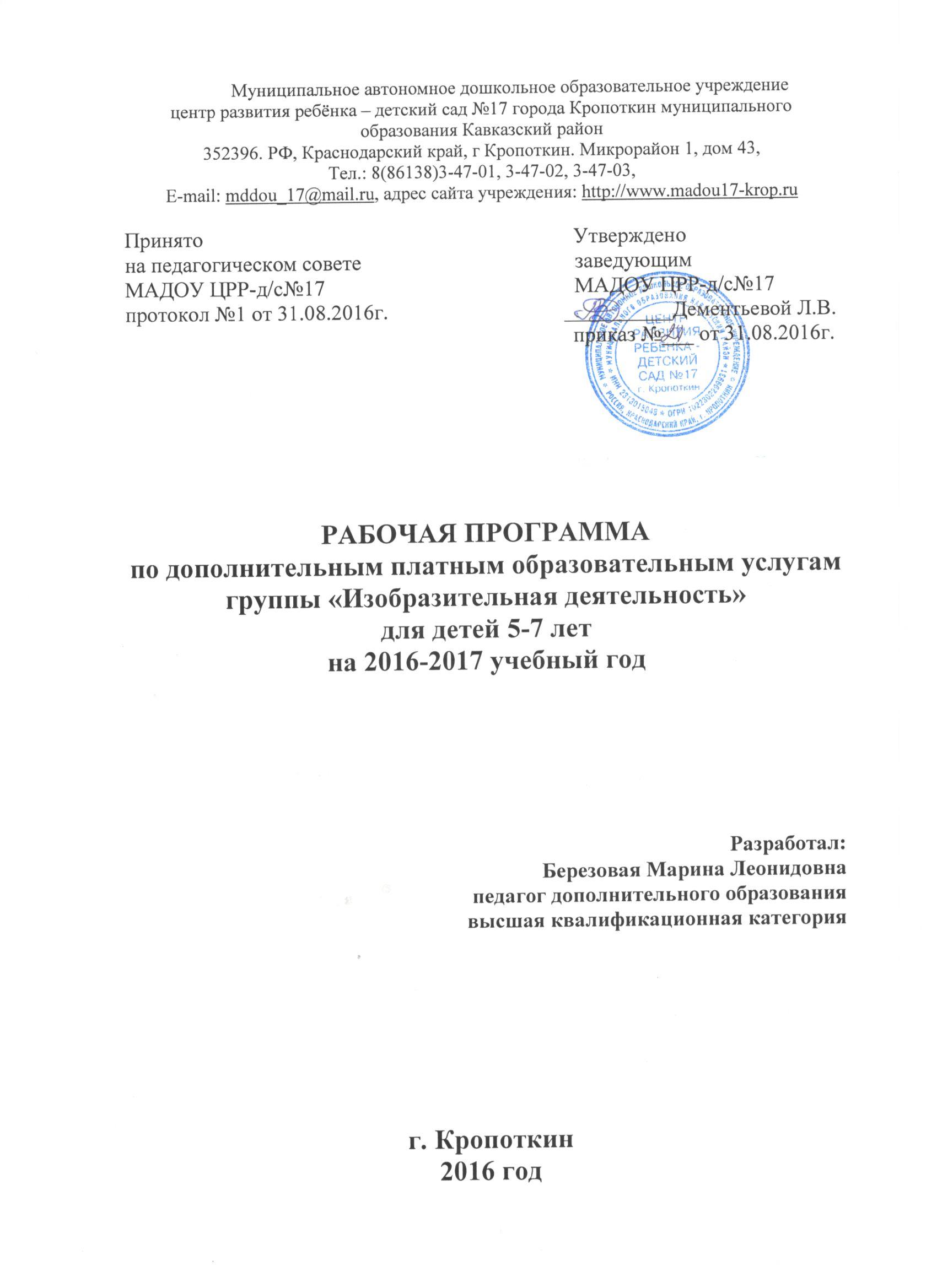                                                       СОДЕРЖАНИЕ ЦЕЛЕВОЙ РАЗДЕЛI.1.Пояснительная записка…………………………………………………..стр.2I.1.1. Цель……………………………………………………………………….стр.3I.I.2. Задачи……………………………………………………..........................стр.4 I.2. Принципы и подходы в организации образовательного процесса…    стр5 I.3.Возрастные особенности психофизического развития детей………стр.6I.4.Планируемые результаты освоения модифицированной программы. Целевые ориентиры (из ФГОС)…………………………………………….стр.10II. СОДЕРЖАТЕЛЬНЫЙ РАЗДЕЛII.1. Содержание психолого-педагогической работы по образовательной области «Художественно – эстетическое развитие». Изобразительная деятельность…………………………………………………………………стр.14II.2. Содержание вариативных форм, способов, методов реализации МП……………………………………………………………………………..стр.14II.3. Особенности образовательной деятельности разных видов и культурных практик………………………………………………………..стр.17II.4. Способы и направления детской инициативы для групп общеразвивающей направленности……………………………………….стр.19II.5. Особенности взаимодействия педагогического коллектива с семьями воспитанников……………………………………………………………….стр.20II.6. Организация педагогической диагностики и мониторинга……….стр.21 II.7. Перспективное планирование на 2016-2017учебный год………….. стр.27III. ОРГАНИЗАЦИОННЫЙ РАЗДЕЛIII.1. Режим дня……………………………………………………………. стр.60      III. 2. Расписание ООД……………………………………………………  .стр.60III.3.Организация предметно-пространственной развивающей образовательной среды в изостудии……………………………………..стр.61III.4. Методическое обеспечение…………………………………………стр.61I.Целевой раздел.1.1. Пояснительная записка.Рабочая программа по дополнительным платным услугам по образовательной области «Художественно – эстетическое развитие» (далее РП) разработана в соответствии с ООП МАДОУ ЦРР-д/с№17 в соответствии с ФГОС ДО.  Данная программа разработана в соответствии со следующими нормативными документами:     • Конституция РФ, ст. 43, 72. Конвенция о правах ребенка (.). Закон РФ «Об образовании». Сан ПиН 2.4.1.3049-13   Устав МАДОУ ЦРР-д/с№17ФГОС ДО.  Рабочая  программа по художественно – эстетическому развитию детей обеспечивает разностороннее развитие детей с учётом их возрастных и индивидуальных особенностей и направлена на создание благоприятных условий для полноценного проживания ребенком дошкольного возраста, развитие личности ребенка, сохранение и укрепление здоровья детей, воспитание у дошкольников патриотизма, активной жизненной позиции, творческого подхода в решении различных жизненных ситуаций, уважения к традиционным ценностям. РП разработана с учетом следующих программ и педагогических технологий: примерная основная образовательная программа дошкольного образования «Детство» под редакцией А. Г. Гогоберидзе, О. В. Акулова, А.М.Вербенец,                                                                      З.А.Михайлова, г. Санкт – Петербург, ДЕТСТВО – ПРЕСС, 2016 год,  Лыкова И. А. «Программа художественного воспитания, обучения и развития детей 2-7 лет «Цветные ладошки» - М.:Издательство ИД Цветной мир, 2011,                                             Лыкова И.А. Изобразительное творчество в детском саду. Занятия в Изостудии» -   М.: ИД «Карапуз»: ТЦ Сфера, 2009, 192 с., ил.  Швайко Г. С. «Занятия по изобразительной деятельности в детском саду: старшая группа. Методическое пособие » – М.: Гуманитарный изд. центр ВЛАДОС, 2003, 160 с., ил Галанов А. С., Корнилова С. Н., Куликова С. А. «Занятия с дошкольниками по изобразительному искусству». Методическое пособие. - М.: ТЦ «Сфера», 1999,80 с.Дронова Т. Н. «Художественное творчество детей 2-7 лет: метод. пособие для воспитателей»: Просвещение, 2011.-240с.: ил. Лебедева Е. Н. «Использование нетрадиционных техник в формировании изобразительной деятельности дошкольников»- М,: «Классик Стиль», 2004, 72 с.Т.Н.Яковлева «Пластилиновая живопись». Методическое пособие. Творческий центр «Сфера», г. Москва. 2010г..Г.Н.Давыдова «Нетрадиционные техники рисования в детском саду. Часть 1и 2». Методическое пособие. Изд. «Скрипторий».г. Москва 2007.Т.А.Цквитария «Нетрадиционные техники рисования. Интегрированные занятия в ДОУ». Методическое пособие. Творческий центр «Сфера», г. Москва. 2011г.1.1.1. Цель:     Создание благоприятных условий для полноценного проживания ребенком дошкольного возраста, развитие личности ребенка, сохранение и укрепление здоровья детей, воспитание у дошкольников патриотизма, активной жизненной позиции, творческого подхода в решении различных жизненных ситуаций, уважения к традиционным ценностям, формирование интереса к эстетической стороне окружающей действительности, удовлетворение потребности в самовыражении и развитие творческих способностей детей.	Рабочая программа кружка  имеет цели: Развитие художественно – творческих способностей, фантазии, воображения детей.Развитие положительно – эмоционального восприятия окружающего мира.Развитие коммуникативных, языковых, интеллектуальных и художественных способностей.Формирование эмоционально-чувственного внутреннего мира.Формирование умений и навыков работать вместе, строить общение, развивать привычку к взаимопомощи.Создание естественной стимулирующей среды, в которой ребенок чувствует себя комфортно и защищено, проявляя творческую активность.Развитие познавательных и психических процессов: восприятия (формы, цвета, целостного восприятия), памяти, внимания, мышления, воображения, пространственных представлений.Совершенствование навыков и умений практического общения, используя вербальные и невербальные средства.Развитие фантазии, наглядно-образного мышления, словесно-логического мышления, творческого и критического мышления, побуждая детей к активным действиям и концентрации внимания, способствуя проявлению эмпатии.Снижение психофизического напряжения.Актуализация эмоций.Работа в кружке строится на принципе интеграции образовательных областей в соответствии с возрастными возможностями и особенностями воспитанников, носит инновационный характер, так как в системе работы используются нетрадиционные методы и способы развития творчества детей.I.1.2. Задачи:Образовательные:1. Учить детей последовательно и точно передавать увиденное, с учетом      развития сюжета.2. Обучить умению отвечать на вопросы проблемно - поискового характера.3.Обучить специальным движениям и их выполнение детьми.4. Учить выстраивать композиции на песке по образцу.5. Закрепить представления об окружающем мире. 6. Обучить максимально, использовать разнообразные виды детской деятельности, интегрировать их в целях повышения эффективности воспитательно - образовательного процесса;7.Знакомить  детей с изобразительным искусством разных видов (живописью, графикой, скульптурой, дизайном) и жанров, учить понимать выразительные средства искусства.8.Учить детей видеть и понимать прекрасное в жизни и искусстве, радоваться красоте природы, произведений классического искусства, окружающих предметов, зданий, сооружений, развивать художественный вкус.Развивающие:1.Развивать психические процессы (внимание, память).2.  Развивать логическое мышление.3.  Развивать тонкие тактильные ощущения, мелкую моторику.4.  Развивать умение действовать по инструкции.   5.  Стимулировать развитие сенсорно-перцептивной сферы, особенно тактильно-кинестетической чувствительности.   6.  Развивать творчество в соответствии с интересами и наклонностями каждого ребенка.    7. Знакомить     детей    с   различными    нетрадиционными   техниками   изобразительной деятельности,    многообразием    художественных      материалов.  8. Развивать эстетическое восприятие мира, природы, художественного творчества взрослых и детей.  9.Развивать эмоциональную отзывчивость при восприятии картинок, иллюстраций. Воспитательные:1. Вызывать эмоционально положительное состояние, удовольствие от игр и совместной деятельности с другими детьми.2. Воспитать внимательное отношение к коллективу при организации групповой деятельности.3. Воспитывать слуховое внимание и память.4. Воспитывать доброту, бережное отношение ко всему живому.5. Совершенствовать навыки позитивной коммуникации.6. «Проигрывание» разнообразных жизненных ситуаций, создание композиций на песке.7.Формировать у детей умения и навыки, необходимые для создания творческих работ; обучать  детей приемам нетрадиционной техники рисования и способам изображения с использованием различных материалов.		8.Создавать условия для развития потенциальных творческих способностей, заложенных в ребенке, интереса к собственным открытиям через поисковую деятельность. 9.Развивать творческие способности и  воображение детей, поддерживая проявления их фантазии, смелости в изложении собственных   замыслов.10.Пробуждать у детей желание экспериментировать, используя в своей работе техники нетрадиционного рисования.11.Обращать внимание детей на выразительные средства, учить замечать сочетание цветов.12.Поддерживать потребность в самоутверждении.13.Создавать  доброжелательную атмосферу, располагающую к дружескому общению, обмену знаниями, общению со сверстниками, работа в коллективе. 14.Воспитывать культуру деятельности, формировать навыки сотрудничества. 1.2. Принципы и подходы к формированию Рабочей Программы.Рабочая Программа разработана на основе ООП ДО и содержит в себе обязательный минимум содержания федерального компонента государственного образовательного стандарта.РП ориентирована на обеспечение становления личности ребенка с учетом его индивидуальных особенностей, что соответствует современной научной « Концепции дошкольного воспитания» (авторы В. В. Давыдов, В. А. Петровский и др.) о признании самоценности  дошкольного периода детства. РП построена на позициях гуманно - личностного отношения к ребенку и направлена на его всестороннее развитие, формирование духовных и общечеловеческих ценностей, а также способностей и интегративных качеств.Главный критерий отбора материала для занятий в кружке — его воспитательная ценность и возможность развития всесторонних способностей ребенка (Е. А. Флерина,  Н. П. Сакулина, Н. А. Ветлугина, Н. С. Карпинская). Данная программа составлена с учетом  примерной общеобразовательной программы дошкольного образования «Детство» под редакцией Г. С. Комаровой, М.А.Васильевой,  Рабочая Программа построена на позициях гуманно - личностного отношения к ребенку  и направлена на его всестороннее развитие, формирование духовных и общечеловеческих ценностей, способностей и интегративных качеств.При разработке РП опорой являлись лучшие традиции отечественного дошкольного образования, его фундаментальность, комплексное решение задач по охране жизни и укреплению  здоровья детей, всестороннее воспитание, амплификацию (обогащение) развития на основе организации разнообразных видов детской творческой деятельности.	РП строится на следующих общеобразовательных принципах:-принцип развивающего образования, целью которого является развитие ребенка;-принцип культуросообразности: построение и корректировка универсального эстетического содержания программы с учётом региональных культурных традиций;-сочетание принципов научной обоснованности и практической применяемости;-принцип единства воспитательных, развивающих и обучающих целей и задач процесса образования детей дошкольного возраста, в ходе реализации которых формируются ключевые в развитии дошкольников качества;-принцип интеграции образовательных областей в соответствии с возрастными возможностями и особенностями детей, спецификой и возможностями образовательных областей;- комплексно — тематический принцип построения образовательного процесса;- принцип решения образовательных задач в совместной деятельности взрослого и детей и самостоятельной деятельности дошкольников;- принцип построения образовательного процесса на адекватных возрасту формах работы с детьми; основной формой работы с дошкольниками и ведущим видом их деятельности является игра;- принцип варьирования образовательного процесса в зависимости от региональных особенностей;- принцип учета соблюдения преемственности между всеми возрастными группами   и между детским садом и начальной школой;- принцип систематичности и последовательности: постановка  задач воспитания и  развития детей в логике «от простого к сложному», «от близкого к далёкому», «от  хорошо известного к малоизвестному и незнакомому»;- принцип цикличности: построение  содержания программы с постепенным усложнением и расширением от возраста к возрасту.В Рабочей Программе представлены  принципы, обусловленные особенностями художественно-эстетической деятельности:-   принцип развивающего характера художественного образования;- принцип природосообразности: постановка  задач художественно-творческого развития детей с учётом возрастных особенностей и индивидуальных способностей детей;-  принцип интереса: построение и корректировка программы с опорой на интересы отдельных детей и детского сообщества (группы детей) в целом;				- принцип эстетизации предметно-развивающей среды и быта в целом; - принцип культурного обогащения содержания изобразительной деятельности, в соответствии с особенностями познавательного развития детей разных возрастов; 				- принцип взаимосвязи продуктивной деятельности с другими видами детской активности; 												- принцип интеграции различных видов изобразительного искусства и художественной деятельности; 									- принцип эстетического ориентира на общечеловеческие ценности (воспитание человека думающего, чувствующего, созидающего);						- принцип обогащения сенсорно-чувственного опыта; - принцип организации тематического пространства (информационного поля) - основы для развития образных представлений;- принцип взаимосвязи обобщённых представлений и обобщённых способов действий, направленных на создание выразительного художественного образа; 		- принцип естественной радости (радости эстетического восприятия, чувствования и деяния, сохранение непосредственности эстетических реакций, эмоциональной открытости).  			Приоритет Программы — воспитание свободного, уверенного в себе человека, с активной жизненной позицией, стремящегося творчески подходить к решению различных жизненных ситуаций, имеющего свое мнение и умеющего отстаивать его. И РП не противоречит этому принципу.Основные принципы игр на песке1. Создание естественной стимулирующей среды, в которой ребёнок чувствует себя комфортно и защищено, проявляя творческую активностьДля этого подбираются задания, соответствующие возможностям ребенка; формулируется инструкция к играм в сказочной форме; исключается негативная оценка его действий, идей, результатов, поощряется фантазия и творческий подход2.  «Оживление» абстрактных символов: букв, цифр, геометрических фигур и пр.Реализация этого принципа позволяет сформировать и усилить положительную мотивацию к занятиям и личностную заинтересованность ребенка в происходящем3.   Реальное «проживание», проигрывание всевозможных ситуаций вместе с героями сказочных игрНа основе этого принципа осуществляется взаимный переход воображаемого в реальное и наоборот. Например, оказавшись в роли Спасителя Принцессы, ребенок не только предлагает выход из ситуации, но и реально разыгрывает ее на песке с помощью миниатюрных фигурок. Так, он «не деле» убеждается в правильности или ошибочности выбранного пути- формирует эмоционально – положительное отношение к самому процессу рисования.1.3. Возрастные особенности психофизического развития детей старшего дошкольного возрастаВ старшем возрасте у дошкольников продолжает развиваться образное мышление; развиваются и совершенствуются навыки обобщения и рассуждения, что является основой словесно — логического мышления, но они в значительной степени ограничиваются наглядными признаками ситуации. Внимание в этом возрасте становится произвольным. В некоторых видах деятельности время произвольного сосредоточения достигает 30 минут.Восприятие у старших дошкольников характеризуется анализом сложных  форм объектов, развиваются причинное мышление, воображение, образ Я.У детей продолжает развиваться речь: ее звуковая сторона, грамматический строй, лексика. Развивается связная речь. В высказываниях  детей отражаются как расширяющийся словарь,  так и характер обобщений, формирующихся в этом возрасте. В результате правильно организованной образовательной работы у детей развиваются диалогическая и некоторые виды монологической речи.Старший возраст у дошкольников - это возраст наиболее активного рисования. Рисунки могут быть самыми разными по содержанию: это и жизненные впечатления детей, и воображаемые  ситуации, и  иллюстрации к фильмам и книгам. Продолжает совершенствоваться восприятие цвета, формы и величины, строения предметов; систематизируются представления детей. Они называют не только основные цвета и их оттенки, но и промежуточные цветовые оттенки; форму прямоугольников, овалов, треугольников; воспринимают величину объектов. Рисунки приобретают сюжетный характер, образы из окружающей жизни и литературных произведений, передаваемые в изобразительной деятельности, становятся сложнее, изображения  приобретают более детализированный характер, обогащается их цветовая гамма. Более явными становятся различия между рисунками  мальчиков и девочек. Мальчики охотно изображают технику, космос, военные действия, а девочки -женские образы и бытовые сюжеты (мама и дочка, комната).Изображение человека становится более детализированным и пропорциональным. Появляются пальцы на руках, глаза, рот, нос, брови, подбородок. Одежда может быть украшена  различными деталями.При правильном педагогическом подходе у дошкольников формируются художественно - творческие способности в изобразительной деятельности.Рабочая Программа кружка  позволяет развивать у детей художественные способности, знакомит их с волшебным и загадочным  миром нетрадиционного рисования.   Актуальность Программы обусловлена тем, что происходит сближение содержания программы с требованиями жизни. В настоящее время возникает необходимость в новых подходах к преподаванию эстетических искусств, способных решать современные задачи творческого восприятия и развития личности в целом. В системе эстетического, творческого воспитания подрастающего поколения особая роль принадлежит изобразительному искусству. Умение видеть и понимать красоту окружающего мира способствует воспитанию культуры чувств, развитию художественно-эстетического вкуса, трудовой и творческой активности, воспитывает целеустремленность, усидчивость, чувство взаимопомощи, дает возможность творческой самореализации личности.Программа направлена на то, чтобы приобщить детей к творчеству. Дети знакомятся с разнообразием нетрадиционных способов рисования, их особенностями, многообразием материалов, используемых в рисовании, учатся на основе полученных знаний создавать свои рисунки. Таким образом, развивается творческая личность, способная применять свои знания и умения в различных ситуациях.   Практическая значимость Программы заключается  в  том,  что нетрадиционный  подход  к  выполнению  изображения  дает  толчок развитию    детского   интеллекта,   подталкивает   творческую    активность    ребенка,    учит нестандартно мыслить. Возникают новые идеи, связанные с комбинациями разных материалов, ребенок  начинает экспериментировать, творить.
   Рисование нетрадиционными способами - увлекательная, завораживающая деятельность. Это огромная возможность  для  детей думать,  пробовать, искать, экспериментировать, а самое главное -  самовыражаться.   Нетрадиционные техники рисования - это настоящее пламя творчества, это толчок к развитию воображения, проявлению самостоятельности, инициативы, выражения индивидуальности/   Путь в творчество имеет множество дорог, известных и пока неизвестных. Творчество для детей -  это отражение душевной работы. Чувства, разум, глаза и руки – инструменты души. Творческий процесс - это настоящее чудо. "В творчестве нет правильного пути, нет неправильного пути, есть только свой собственный путь".   Педагогическая целесообразность РП. Из многолетнего опыта работы с детьми по развитию художественно творческих способностей в рисовании стало понятно, что стандартных наборов изобразительных материалов и способов передачи информации недостаточно для современных детей, так как уровень умственного развития и потенциал нового поколения стал намного выше. В связи с этим, нетрадиционные техники рисования дают толчок к развитию детского интеллекта, активизируют творческую активность детей, учат мыслить нестандартно.   Важное условие развития ребенка – не только оригинальное задание, но и использование нетрадиционного бросового материала и нестандартных изобразительных технологий.   Все занятия в разработанной Программе носят творческий характер.  Проведение занятий с использованием нетрадиционных техник по этой Программе:- развивает уверенность в своих силах; - способствует снятию детских страхов; - учит детей свободно выражать свой замысел; - побуждает детей к творческим поискам и решениям; - учит детей работать с разнообразными художественными, природными и бросовыми материалами; - развивает мелкую моторику рук; - развивает творческие способности, воображение и полёт фантазии; во время работы дети получают эстетическое удовольствие; - воспитывает уверенность в своих творческих возможностях через использование различных изобразительных техник,  Новизной и отличительной особенностью РП кружка является то, что она имеет инновационный характер. В системе работы используются нетрадиционные методы и способы развития детского художественного творчества. Используются самодельные инструменты, природные и бросовые материалы для нетрадиционного рисования. Нетрадиционное рисование доставляет детям множество положительных эмоций, раскрывает возможность использования хорошо знакомых им бытовых предметов в качестве оригинальных художественных материалов.1.4. Планируемые результаты освоения Рабочей Программы.   Специфика дошкольного детства (гибкость, пластичность развития ребенка, высокий разброс вариантов его развития, его непосредственность и непроизвольность) не позволяет требовать от ребенка дошкольного возраста достижения конкретных образовательных результатов и обуславливает необходимость определения результатов освоения образовательной программы в виде целевых ориентиров. Целевые ориентиры дошкольного образования — это социально — нормативные возрастные характеристики возможных достижений ребенка. Они базируются на ФГОС ДО и целях и задачах программы «Детство».   В связи с тем, что Рабочая Программа  кружка  по изодеятельности разработана для старших дошкольников, здесь даютсяцелевые ориентиры для детей старшего дошкольного возраста:- Ребенок овладевает основными культурными средствами, способами деятельности, проявляет инициативу и самостоятельность в разных видах деятельности — игре, общении, познавательно — исследовательской деятельности, конструировании и др.; способен выбирать себе род занятий, участников по совместной деятельности.- Ребенок обладает установкой положительного отношения к миру, к разным видам труда, другим людям и самому себе, обладает чувством собственного достоинства, активно взаимодействует со сверстниками и взрослыми, участвует в совместных играх.- Способен договариваться, учитывать интересы и чувства других, сопереживать неудачам и радоваться успехам других, адекватно проявляет свои чувства, в том числе чувство веры в себя. Старается разрешать конфликты. Умеет выражать и отстаивать свою позицию по разным вопросам.- Способен сотрудничать и выполнять как лидерские, так и исполнительские функции в совместной деятельности.- Понимает, что все люди равны  вне зависимости от их социального происхождения, этнической принадлежности, религиозных и других верований, их физических и психических особенностей.- Проявляет эмпатию по отношению к другим людям, готовность прийти на помощь тем, кто в этом нуждается.- Проявляет умение слышать других и стремление быть понятым другими.- Проявляет умение слышать других и стремление быть понятыми другими.- Ребенок обладает развитым воображением, которое реализуется в разных видах деятельности, и прежде всего в игре; владеет разными видами и формами игры, различает условную и реальную ситуации; умеет подчиняться разным правилам и социальным нормам. Умеет распознавать различные ситуации и адекватно их оценивать.- Ребенок достаточно хорошо владеет устной речью, может выражать свои мысли и желания, использовать речь для выражения своих мыслей, чувств и желаний, построения речевого высказывания в ситуации общения, выделять звуки в словах, у ребенка складываются предпосылки грамотности.- У ребенка развита крупная и мелкая моторика, он подвижен, вынослив, владеет основными движениями, может контролировать свои движения и управлять ими.- Ребенок способен к волевым усилиям, может следовать социальным нормам поведения и правилам в разных видах деятельности. Во взаимоотношениях со взрослыми и детьми, может соблюдать правила безопасного поведения и навыки личной гигиены.- Проявляет ответственность  за начатое дело.- Ребенок проявляет любознательность, задает вопросы взрослым и сверстникам, интересуется причинно — следственными связями, пытается самостоятельно придумывать объяснения явлениям природы и поступкам людей; склонен наблюдать, экспериментировать. Обладает начальными знаниями о себе, о природном и социальном мире, в котором он живет; знаком с произведениями детской литературы, обладает элементарными представлениями из области живой природы.; способен к принятию собственных решений, опираясь на свои знания и умения в различных видах деятельности.- Открыт новому, то есть проявляет стремления к получению знаний, положительной мотивации к дальнейшему обучению в школе, институте.- Проявляет уважение к жизни (в различных ее формах) и заботу об окружающей среде.- Эмоционально отзывается на красоту окружающего мира, произведения народного и профессионального искусства (музыку, танцы, театральную деятельность, изобразительную деятельность и т. д.).- Проявляет патриотические чувства, ощущает гордость за свою страну, ее достижения,имеет представление о ее географическом разнообразии, многонациональности, важнейших исторических событиях.- Имеет первичные представления о себе, семье, традиционных семейных ценностях, включая традиционные гендерные ориентации, проявляет уважение к своему и противоположному полу.- Соблюдает элементарные общепринятые нормы, имеет первичные ценностные представления о том, «что такое хорошо и что такое плохо», стремится поступать хорошо; проявляет уважение к старшим и заботу о младших.- Имеет начальные представления о здоровом образе жизни. Воспринимает здоровый образ жизни как ценность.   Идея Рабочей Программы кружка состоит в том, что художественная деятельность на всех ее уровнях – восприятии, исполнительства, творчества – организуется как вхождение ребенка в общечеловеческую культуру.Планируемые результаты освоения Рабочей Программы кружка по нетрадиционному рисованию:- Значительное повышение уровня развития творческих способностей.- Субъективная новизна, оригинальность и вариантность как способов решений творческой задачи, так и результата детского творчества.- Получение первых представлений о средствах художественной выразительности в различных материалах и техниках.- Нахождение адекватных выразительно-изобразительных средств для создания художественного образа.- Большая динамика малого опыта, склонность к экспериментированию с художественными материалами с целью «открытия» их свойств и способов создания художественных образов.- Выявление и осознание ребенком своих способностей.- Индивидуальный «почерк» детской продукции.- Самостоятельность при выборе темы, сюжета, композиции, художественной выразительности.- Способность к интерпретации художественных образов.- Расширение и обогащение художественного опыта.- Овладение детьми определенными знаниями, умениями, навыками в процессе рисования.- Формирование предпосылок учебной деятельности (самоконтроль, самооценка, обобщенные способы действия) и умения взаимодействовать друг с другом.- Приобретение интерактивных качеств: инициативности, самостоятельности, любознательности, наблюдательности, воображения, фантазии, образного мышления, склонности к экспериментированию, способности к принятию решений.- Развитие у детей  коммуникативных навыков в процессе рисования.- Формирование навыков трудовой деятельности.   Показатели прохождения Рабочей Программы:- Более объемные знания об окружающем мире, так как занятия проходят в определенной теме.- Умение самостоятельно рисовать в различных техниках.- Умение рисовать различными материалами.- Умение использовать в одной работе разные техники изображения и  изобразительные материалы.- Развитие навыков по составлению сюжетов.- Умение работать с цветом.- Умение экспериментировать.- Развитие связной речи.- Умение уважительно относиться к работам товарищей, при этом объективно оценивать свою работу.Преемственность:- Формирование умений и навыков.- Развитие личностных качеств.   Анализируя детский рисунок, педагог оценивает характеры героев, использование специфики таких изобразительных средств, как точка, линия и штрих, цвет, и делает вывод о том, насколько творчески ребенок подошел к заданию, по силам ли оно ему. Для отслеживания результатов  детского творчества в течение года проходят конкурсы, викторины, тестирование, беседы с детьми; изготавливаются  подарки и  сувениры к праздникам; детские работы используются в оформлении интерьера детского сада; проводятся открытые занятия, праздники и развлечения, выставки детского творчества. Работы членов кружка регулярно представляются на городские, региональные, всероссийские и международные конкурсы. Оценка результативности сформированности уровня художественно – эстетического развития детей проводится по сравнительным результатам мониторинга два раза в год: в сентябре и мае.	II.Содержательный раздел.II.1. Содержание психолого-педагогической работы по образовательной области «Художественно – эстетическое развитие». Изобразительная деятельность   Воспитательно - образовательный процесс строится с учетом контингента воспитанников, их индивидуальных и возрастных особенностей, социального заказа родителей.   При организации воспитательно - образовательного процесса необходимо обеспечить единство воспитательных, развивающих и обучающих задач. При этом следует решать поставленные цели и задачи, избегая перегрузки детей, на необходимом и достаточном материале, максимально приближаясь к  разумному «минимуму». Обеспечить каждому ребенку отдых (пассивный и активный), эмоциональное благополучие, способность формировать умение занимать себя позволяет развитие культурно — досуговой деятельности дошкольников по интересам. Формировать потребность творчески проводить свободное время в социально — значимых целях, занимаясь различной деятельностью: музыкальной, изобразительной, театральной и др. Содействовать посещению художественно — эстетических студий по интересам ребенка.Рабочая Программа кружка предназначена для детей, имеющих склонность к изобразительному творчеству, кропотливой работе и рассчитана на два года обучения             1 год обучения (возраст детей 5-6 лет) – два раза в неделю, длительность занятия 25 минут, 56 занятий в год.              2 год обучения (возраст детей 6-7 лет) – два раза в неделю, длительность занятий 30 минут, 56 занятий в год.   Группа комплектуется детьми  в возрасте 5 - 7 лет на основании результатов анкетирования и заявлений  родителей с учетом желания ребенка. В кружке по изо занимаются 10 - 12 детей.                                                         Занятия в кружке проводятся в течение учебного года 2 раза в неделю (во второй половине дня) с октября по май включительно.Длительность занятий 25-30 минут, согласно СанПиН 2.4.1. 3049-13 от 15.05.2013 №26.		II.2. Содержание вариативных форм, способов, методов реализации РП с учетом возрастных и индивидуальных особенностей воспитанников, специфики их образовательных потребностей и интересов.   Изобразительная деятельность с применением нетрадиционных материалов и техник способствует развитию у ребёнка: - воображения и фантазии;                                                                                                          - мелкой моторики рук и тактильного восприятия;					                                -  пространственной ориентировки на листе бумаги, глазомера и зрительного восприятия;    - внимания и усидчивости;                                                                      -изобразительных навыков и умений,   - наблюдательности, эстетического восприятия, эмоциональной отзывчивости;       - речи.												      Во время проведения кружковых занятий всячески поддерживается детская инициатива в воплощении замысла и выборе необходимых для этого средств. Проявление инициативы способствует внутреннему раскрепощению детей, уверенности в себе, пониманию своей значимости, заинтересованности, желанию и в дальнейшем проявлять самостоятельность.    Для организации воспитательной работы с детьми дошкольного возраста необходимо создавать педагогические условия, необходимые для эффективного художественного развития детей дошкольного возраста и отвечающие их возрастным и психофизическим особенностям,     а именно: 									-  формирование эстетического отношения и художественных способностей в активной творческой деятельности детей;						 -  создание развивающей среды для занятий по рисованию, лепке, аппликации, художественному труду и для самостоятельного детского творчества;		 - ознакомление детей с основами изобразительного и народного декоративно-прикладного искусства в среде музея и дошкольного образовательного учреждения.Дети дошкольного возраста чувствительны к неблагоприятным воздействиям, что проявляется в быстрой утомляемости и малой устойчивости внимания. Это объясняется незавершенностью развития центральной нервной системы, опорно-двигательного аппарата. Поэтому, при отборе методов, форм и приемов следует учитывать такие критерии, как:- комфортная, радостная от процесса познания атмосфера;-  целостное развитие личности ребенка;- разнообразные методы, учитывающие потребности ребенка;- игровая организация обучения, способствующая двигательной активности детей;- актерские способности воспитателя, способствующие превращению детей  в действующих лиц.Важно, чтобы каждый ребенок чувствовал себя на занятиях комфортно,  знал, что его здесь любят, поддержат.  								Для реализации Рабочей Программы кружка   по   изобразительной   деятельности   используются  разнообразные  приёмы  и  методы.   ДискуссииБеседыИгры – коммуникацииЭкологические и исторические игрыПроективные игрыПознавательные игрыРисование цветным пескомПросыпание цветной морской сольюЭлементы сказкотерапииМузыкальное сопровождениеВыбор  осуществляется  с  учётом возрастных, психофизических возможностей детей:                                                                  	 - словесные (беседа, объяснение, познавательный рассказ, художественное слово, педагогическая драматизация, объяснение, пояснение, педоценка);– наглядные (картины, схемы, образцы, рисунки);				– метод наблюдения (экскурсии, прогулки, наблюдения, рассматривание, показ образца, показ способов выполнения и др.);                                                                 – игровые (дидактические, развивающие, подвижные);				- метод проблемного обучения (самостоятельный поиск решения на поставленное  задание);  - практические  упражнения, эксперименты и др.Кроме общих методов, во время занятий в кружке используются методы эстетического воспитания:							- метод   пробуждения  ярких  эстетических  эмоций  и  переживаний  с  целью овладения даром сопереживания;      							- метод  побуждения  к  сопереживанию,  эмоциональной  отзывчивости  на  прекрасное в окружающем мире;   								- метод эстетического убеждения (По мысли А.В. Бакушинского «Форма, колорит, линия, масса   и   пространство,  фактура  должны   убеждать  собою   непосредственно,  должны   быть самоценны.- метод   сенсорного  насыщения (без сенсорной основы немыслимо  приобщение детей к художественной культуре);  - метод  эстетического выбора («убеждения красотой»), направленный на формирование эстетического вкуса;  - метод разнообразной художественной практики;  	- метод сотворчества (с педагогом, сверстниками);  					- метод  нетривиальных  (необыденных)  творческих ситуаций, пробуждающих интерес к художественной деятельности;  - метод эвристических и поисковых ситуаций.	   Все методы используются в комплексе и:						– позволяют  развивать  специальные  умения  и  навыки,  подготавливающие руку ребенка   к письму;                                                                                                                                                      – дают  возможность  почувствовать  многоцветное  изображение   предметов,   что  влияет   на полноту восприятия окружающего мира;                                                                                               – формируют   эмоционально  -  положительное  отношение  к  самому   процессу   рисования;– способствуют  более  эффективному  развитию  воображения,  восприятия  и,  как   следствие, познавательных способностей.	II.3. Особенности образовательной деятельности разных видов и культурных практик.   Использование инновационных технологий и методик в развитии творческих способностей детей никогда не теряло и не теряет своей актуальности.   В наше время, когда на телевидении, в сказках, компьютерных играх и литературе преобладает жестокость и агрессия, дети зачастую либо замыкаются в себе, не желая общаться, либо наполнены отрицательными эмоциями. Именно поэтому в РП  кружка по изодеятельности  подобраны методы, способствующие успешной адаптации детей дошкольного возраста в условиях временного коллектива, стабилизации эмоциональной сферы, снижению тревожности, неуверенности в себе, агрессивности. Содержание данной программы насыщенно, интересно, эмоционально значимо для дошкольников, разнообразно по видам деятельности и удовлетворяет потребности каждого ребенка в реализации своих художественных желаний и возможностей. Все темы, входящие в программу, изменяются по принципу постепенного усложнения материала.    Занятия в кружке позволяют развивать у детей не только художественные способности, но и коммуникативные навыки в процессе рисования.   Неумение видеть и воспринимать сверстника, его переживания, желания, проблемы – основной источник трудных взаимоотношений в детском коллективе. Многие дети  настолько сосредоточены на себе, на своем «я», что сверстник для них лишь фон их жизни. Интерес представляет только собственная персона. В кружке  дошкольники учатся навыкам общения.   В силу индивидуальных особенностей, развитие коммуникативных способностей не может быть одинаковым у всех детей, поэтому на занятиях дается возможность каждому ребенку самостоятельно проявить себя.    Активное стремление к общению со сверстниками в разных видах деятельности способствует формированию «детского общества». Это создает определенные предпосылки для воспитания коллективных взаимоотношений. Содержательное общение со сверстниками становится важным фактором полноценного формирования личности старшего дошкольника.   	В коллективной художественно – продуктивной деятельности дети осваивают умения коллективного планирования, учатся согласовывать свои действия, справедливо разрешать споры, добиваться общих результатов. В совместной деятельности дошкольники осваивают правила поведения, у них формируются целенаправленность, ответственность, волевые качества, дружеское расположение друг к другу, отзывчивость, забота, стремление к сотрудничеству, достижению общих целей, готовность прийти на помощь.   Коллективное творчество принципиально отличается от другой коллективной деятельности тем, что предполагает не подавление личных интересов и инициатив каждого для достижения некого важного для всех результата, а использование инициативы и энергии всех участников для того, чтобы добиться максимума.   Выбор нетрадиционных техник в изготовлении общей работы в качестве основного приёма оказывает наилучшее воздействие и способствует развитию  атмосферы сотворчества в процессе создания единого коллективного продукта. Использование игр в творчестве выступает как стимулятор интереса к изобразительной деятельности и развивает коммуникативную культуру дошкольников. 	      При проведении ООД необходимо придерживаться основных правил:                           1. Использование приема транслирования информации.                                                                                2. Отбор тематического содержания.                                                                                                                 3. Главный герой рисования – ребенок.                                                                                                 4. Взрослый не стремится сразу исправить речь ребенка.                                                                                            5. Педагог создает схематические изображения.                                                                                                             6. Педагог   не   только  рассказывает  о  том,  что  нарисовано,  но  и  показывает   посредством изобразительных действий.                                                                                                                                                            7. В  качестве  «физкультминутки»  используются  элементы   драматизации,   имитационные движения, сопровождаемые комментированной речью.                                                                                      8. Создание   эмоционального   настроя   с  помощью   музыки,   шутки,   игрушки   и   др.	Все ООД строятся по коммуникативному принципу:1. Создание оптимальных условий для мотивации детской речи.2. Обеспечение главных условий общения.3. Стимуляция и поддержание речевой инициативы.4. Использование различных коммуникативных средств.           Занятия кружка имеют отличия в своей структуре:1. Создание положительного отношения к теме и способу ее реализации,2. Коммуникативное рисование с использованием имитационных движений и обсуждением создания и сюжета рисунка.3. Динамическая пауза с элементами логоритмики и психогимнастики.4. Рассказывание по картинке с моделированием коммуникативной ситуации,5. Словесные игры, игры – драматизации.Во  многом  результат  работы  ребёнка зависит от его заинтересованности, поэтому на  занятии  важно  активизировать  внимание  дошкольника , побудить его к деятельности при помощи дополнительных стимулов. 				Такими стимулами могут быть:
-игра, которая является основным видом деятельности детей;
- сюрпризный  момент  -  любимый  герой  сказки  или  мультфильма  приходит  в  гости  и приглашает ребенка отправиться в путешествие;
- просьба   о   помощи,   ведь   дети   никогда  не  откажутся   помочь  слабому,  им   важно почувствовать себя значимыми;
- музыкальное сопровождение и т. д.
Кроме  того, желательно живо, эмоционально объяснять ребятам способы действий и показывать приемы изображения.
В  кружке  проводится   групповая  и   индивидуальная   работа  с  детьми.  Отчет  о результатах    работы  кружка  предоставляется  на выставках творческих работ в группе и в ДОУ, на тематических развлечениях, в оформлении предметно — окружающей среды, на родительских собраниях, в публикациях информации на сайте ДОУ, в виде консультаций и мастер — классов с педагогами и родителями. II.4.Способы и направления детской инициативы.Сферы детской инициативы •творческая инициатива (включенность в игру, как основную творческую деятельность ребенка) •инициатива как целеполагание и волевое усилие (включенность в разные виды продуктивной деятельности, требующие усилий по преодолению "сопротивления" материала) •коммуникативная инициатива (включенность ребенка во взаимодействие со сверстниками, эмпатия, общение) •познавательная инициатива – любознательность (включенность в экспериментирование, простую познавательно-исследовательскую деятельность). Развитие детской инициативы и самостоятельности   Развитие самостоятельности включает две стороны: адаптивную (умение понимать существующие социальные нормы и действовать в соответствии с ними) и активную (готовность принимать самостоятельные решения). В ходе реализации МП дошкольники получают позитивный социальный опыт создания и воплощения собственных замыслов.  Для формирования детской самостоятельности педагог должен выстраивать образовательную среду таким образом, чтобы дети могли:• учиться на собственном опыте, экспериментировать с различными материалами.• при участии взрослого обсуждать важные события со сверстниками;• совершать выбор и обосновывать его (например, детям можно предлагать специальные способы фиксации их выбора);• предъявлять и обосновывать свою инициативу (замыслы, предложения и пр.);• планировать собственные действия индивидуально и в малой группе, команде;• оценивать результаты своих действий индивидуально и в малой группе, команде.II.5. Особенности взаимодействия педагога дополнительного образования с семьями воспитанников     Основными участниками воспитательно-образовательного процесса являются ребёнок, родители, педагог дополнительного образования, воспитатели. Успешное взаимодействие возможно лишь в том случае, если педагог  знаком с воспитательными возможностями семьи ребенка, а семья  имеет представление о педагоге, которому доверяет воспитание  и образование ребенка. Это позволяет оказывать друг другу необходимую поддержку в развитии ребенка, привлекать имеющиеся педагогические ресурсы для решения общих педагогических задач.     Рабочая Программа кружка построена таким образом, чтобы привлечь родителей к активному участию в творчестве их детей. Родители интересуются работами детей, дома рисуют с ребенком картины, применяя технику или изобразительные материалы, изученные на занятии. Поощряют желание ребенка фантазировать и передавать свои фантазии на бумаге. 	     Дети приносят в детский сад рисунки, выполненные вместе с мамой и папой, которые с гордостью демонстрируют окружающим, рассказывают, что и как изображали, как назвали свою картину. На стендах рядом с изостудией регулярно оформляются выставки  семейного творчества. Семьи воспитанников  привлекаются к участию в тематических выставках рисунков с использованием нетрадиционных техник рисования и изобразительных материалов.      Творческое взаимодействие педагога, детей и родителей разнообразно по форме: - совместные специально организованные занятия, - оформление помещений ДОУ  к праздникам, - изготовление подарков к праздникам и дням рождения, - встречи с художниками, посещение музея, художественных выставок, мастер - классов для родителей.      Мастер - классы для родителей  организуются педагогом  дополнительного образования и родителями, желающими поделиться своим мастерством. В подготовке мастер -  классов большое значение придается практическим и наглядным методам. С родителями проводятся индивидуальные и групповые (на родительских собраниях) консультации, беседы о значении нетрадиционного рисования в развитии и воспитании детей, с практическими советами и рекомендациями, способствующими повышению педагогической образованности родителей.     При реализации программы ежемесячно организуются выставки работ детей, которые органично вписываются в пространство ДОУ, способствуют формированию гармоничного развития личности ребёнка и побуждают родителей проявить желание заниматься с детьми  дома. Формы работы с родителямиКонсультации, индивидуальные беседы с родителями.Выступление на родительских собраниях. Проведение для родителей, обучающих мастер- классов.Обучение родителей методам и приемам организации совместной и самостоятельной изобразительной деятельности детей старшего дошкольного возраста.Тематические выставки детских работ.Анкетирование по вопросам художественного развития детей.II.6. Организация педагогической диагностики и мониторинга.Мониторинг детского развития и образовательного процесса проводится два раза в год: сентябрь, май. Мониторинг образовательного процесса осуществляется через отслеживание результатов освоения МП, а мониторинг детского развития проводится на основе оценки развития интегративных качеств ребенка и формулируется в соответствии с ФГОС. С помощью средств мониторинга образовательного процесса можно оценить степень продвижения дошкольника в МП. Форма проведения мониторинга преимущественно представляет собой наблюдение за активностью ребенка в различные периоды пребывания в дошкольном учреждении, анализ продуктов детской деятельности. Результаты изобразительной деятельности, конструирования и художественного труда материализуются в форме конкретного продукта (рисунка, коллажа, модели), объективно отражают динамику художественного и общего развития детей, визуализируют сложный, противоречивый, многоаспектный процесс формирования эстетических эмоций, художественного вкуса и общей культуры каждого ребенка. Диагностика уровня овладения изобразительной деятельностью и развития творчества (по программе Т. С. Комаровой). Критерии оценки уровня овладения изобразительной деятельностью и развитии творчества. Для оценки художественного творчества детей большее значение имеют как количественные показатели, так и эмоционально-эстетические и интеллектуальные качественные критерии. Поэтому я выделяю в диагностическом исследовании два этапа – первый из которых заключается в анализе продукта деятельности детей, а второй содержит в себе анализ процесса деятельности. Эти показатели выводятся в количественную оценку на основе выделенных показателей и их числовых значений.Анализ продукта деятельностиПодразделив качественные показатели по видам рисования (предметное, сюжетное и декоративное) выделила ряд критериев:1. Предметное рисованиеПередача формыА) форма передана точно – 3 баллаБ) есть незначительные искажения – 2 баллаВ) искажения значительные, форма не удалась – 1 баллСтроение предметаА) правильно нарисованы все части предмета– 3 баллаБ) есть незначительные искажения – 2 баллаВ) строение передано не точно– 1 баллПропорцииА) пропорции переданы точно – 3 баллаБ) есть незначительные искажения в передаче соотношения частей – 2 баллаВ) пропорции не верны (значительные искажения) – 1 баллРешение в цветеА) ребенок использует сложную цветовую палитру, смешивая краски и красиво подбирает нужные оттенки – 3 баллаБ) цвета переданы правильно, но не точно (цвет не смешан на палитре, а взят из баночки) – 2 баллаВ) цвета не соответствуют предметам, ребенок использует лишь 1-2 краски, а не все имеющиеся – 1 балл2. Сюжетное рисованиеРасположение на листеА) предметы расположены с применением простейшей перспективы (загораживание) – 3 баллаБ) предметы расположены на полосе листа без применения загораживания – 2 баллаВ) предметы расположены на листе хаотично – 1 баллКомпозиционный замыселА) замысел подчерпнут из реальной жизни ребенка и вызывает яркое эмоциональное отношение – 3 баллаБ) ребенок срисовывает или рисует заученный сюжет – 2 баллаВ) ребенок не имеет замысла, задача вызывает у него трудность – 1 баллПередача движенияА) движение передано достаточно четко – 3 баллаБ) движение передано неопределенно – 2 баллаВ) изображение статичное – 1 баллСоотношение предметов по величинеА) Предметы нарисованы с учетом из пропорциональных связей – 3 баллаБ) Соотношение верно лишь отчасти (некоторые предметы переданы верно, а то что ребенку кажется значимым – крупнее) – 2 баллаВ) Предметы не имеют связей– 1 баллЦветовая гармонияА) ребенок использует сложные цвета (смешанные на палитре) с верным их расположением – 3 баллаБ) цвета не смешанные, ребенок рисует чистой краской– 2 баллаВ) ребенок использует 1-2 краски, палитрой не пользуется – 1 балл3. Декоративное рисованиеКомпозиция в составлении узораА) композиция равновесна и гармонична – 3 баллаБ) Есть недочеты в композиции узора– 2 баллаВ) композиция не верна – 1 баллВладение кистьюА) ребенок свободно владеет кистью – 3 баллаБ) часто забывает, как работать кистью, изображение имеет недочеты – 2 баллаВ) не владеет кистью – 1 баллПравильность исполнения элементовА) все элементы росписи изображены в целом верно – 3 баллаБ) некоторые элементы не удались – 2 баллаВ) элементы изображены не верно, рисунок не удался – 1 баллРешение в цветеА) ребенок использует цвета, приближенные к цветам промысла; различимы оттенки – 3 баллаБ) оттенки не различимы, палитрой не пользуется (почти не пользуется) – 2 баллаВ) цвет не соответствует действительному – 1 баллВсе баллы суммируются по каждому ребенку. Соответственно максимальное количество баллов - 39, минимальное – 13.Анализ процесса деятельности1. Характер линииЭтот критерий включает в себя четыре группы показателей:А) характер линии1) слитная – 3 балла2) прерывистая – 2 балла3) дрожащая (жесткая, грубая) -1 баллБ) Нажим1) средний-3 балла2) сильный, энергичный, иногда продавливающий бумагу-2балла3) слабый (иногда еле видный) -1баллВ) Раскрашивание (размах)1) мелкими штрихами, не6 выходящими за предел контура – 3 балла2) крупными, размашистыми движениями, иногда входящими за предел контура-2 балла3) беспорядочными линиями (мазками, не уменьшающимися в пределах контура-1 баллаГ) регуляция силы нажима1) регулируется сила нажима – 3 балла2) не всегда регулируется сила нажима и размах -2 балла3) не регулируется сила нажима, выход за пределы контура – 1балл2. Регуляция деятельностиА) Отношение к оценке взрослого1) адекватно реагирует на замечания взрослого, стремиться исправить ошибки, неточности – 3 балла2) эмоционально реагирует на оценку взрослого (при похвале – радуется, темп работы увеличивается, при замечании сникает, деятельность замедляется или вовсе прекращается) -2 балла3) безразличен к оценке взрослого (деятельность не изменяется) - 1 баллБ) Оценка ребенком созданного им изображения1) адекватна – 3 балла2) неадекватна – 2 балла3) отсутствует – 1балл3. Эмоциональное отношение к деятельности (насколько ярко (сильно, средне, безразлично) ребенок относитьсяА) к предложенному заданию1) сильно2) средне3) безразличноБ) к процессу деятельности1) сильно2) средне3) безразличноВ) к продукту собственной деятельности1) сильно2) средне3) безразлично3. Уровень самостоятельности1) Выполняет задание самостоятельно без помощи педагога, в случае необходимости обращается с вопросами2) Требуется незначительная помощь, с вопросами к взрослому обращается редко3) Необходима поддержка и стимуляция деятельности со стороны взрослого, сам с вопросами к взрослому не обращается4. Творчество1) самостоятельность замысла2) Оригинальность изображения3) Стремление к наиболее полному раскрытию замыслаII.7. Перспективное планирование на 2016-2017 учебный год    для детей старшей группы (первый год обучения).                                                  ОктябрьНоябрьДекабрьЯнварьФевраль.МартАпрель.                                                                     Май                                  Перспективное  планирование работыкружка для детей подготовительной группы на 2016 — 2017 учебный год(второй год обучения).ОктябрьНоябрь.Декабрь.Январь.                                                                  Февраль.Март.                                                                Апрель.Май.                           Список использованной литературы.Акуненок Т.С. Использование в ДОУ приемов нетрадиционного рисования // Дошкольное образование. – 2010. - №18Давыдова Г.Н. Нетрадиционные техники рисования Часть 1.- М.:Издательство «Скрипторий 2003,2013.Давыдова Г.Н. Нетрадиционные техники рисования Часть 2.- М.:Издательство «Скрипторий 2003»,2013.Казакова Р.Г. Рисование с детьми дошкольного возраста: нетрадиционные техники, планирование, конспекты занятий.– М., 2007Комарова Т.С. Изобразительная деятельность: Обучение детей техническим навыкам и умениям. //Дошкольное воспитание, 1991, №2.Лыкова И. А. Изобразительная деятельность в детском саду.- Москва.2007.Лебедева Е.Н. Использование нетрадиционных техник [Электронный ресурс]: http://www.pedlib.ru/Books/6/0297/6_0297-32.shtmlНикитина А.В. Нетрадиционные техники рисования в детском саду. Планирование, конспекты занятий: Пособие для воспитателей и заинтересованных родителей. СПб.: КАРО,2010.Цквитария Т.А. Нетрадиционные техники рисования. Интегрированные занятия в ДОУ. – М.: ТЦ Сфера,2011.Швайко Г. С. Занятия по изобразительной деятельности в детском саду.- Москва. 2003. Грабенко Т.М., Зинкевич-Евстигнеева Т.Д. Чудеса на песке. Песочная игротерапия – СПб.: Институт специальной педагогики и психологии, 1998.  Грабенко Т.М., Зинкевич-Евстигнеева Т.Д. Коррекционные, развивающие и адаптирующие игры. — СПб.: Детство-Пресс, 2002г.  Зинкевич-Евстигнеева Т.Д., Грабенко Т.М. Практикум по креативной терапии. — М.: Речь, 2003г.  Зейц Мариелла. Пишем и рисуем на песке. Настольная песочница. – М.:ИНТ, 2010г. III. ОРГАНИЗАЦИОННЫЙ РАЗДЕЛ .III.1. Режим дня.Организация режима пребывания детей в образовательном учреждении.В детском саду разработан гибкий режим дня, учитывающий возрастные психофизиологические возможности детей, их интересы и потребности, обеспечивающий взаимосвязь планируемых занятий с повседневной жизнью детей в детском саду.  Кроме того, учитываются климатические условия (в течение года режим дня меняется дважды). В отличие от зимнего в летний оздоровительный период увеличивается время пребывания детей на прогулке. Прогулка организуется 2 раза в день: в первую половину дня - до обеда и во вторую половину - после дневного сна или перед уходом детей домой. При температуре воздуха ниже -15°С и скорости ветра более 7 м/с продолжительность прогулки сокращается. Прогулка не проводится при температуре воздуха ниже -20°С и скорости ветра более 15 м/с. Во время прогулки с детьми проводятся игры и физические упражнения. Подвижные игры проводят в конце прогулки перед возвращением детей в помещение ДОУ. Дневному сну отводится 2- 2.5 часа. Самостоятельная деятельность детей (игры, подготовка к занятиям, личная гигиена и др.) занимает в режиме дня не менее 3-4 часов.Кружковая работа с детьми проводится во второй половине дня. В старшей группе 2 занятия в неделю по 25 минут, в подготовительной группе  в неделю 2 занятия по 30 минут.III .2. Расписание ООД.III.3.Организация предметно-пространственной развивающей образовательной среды в изостудии.  Кружковая деятельность проводится в Изостудии, которая расположена в типовом здании МАДОУ ЦРР д/с№17. Кабинет Изостудии полностью оснащен необходимым оборудованием, которое соответствует всем санитарным нормам, в изостудии находится все необходимое для обучения детей изобразительной деятельности; есть разнообразный материал для нетрадиционных форм рисования, 6 световых столов для рисования песком, мультимедийный проектор, компьютер, лицензионные обучающие диски. В изостудии имеются специально подобранные иллюстрации к книгам, книги о художниках и художественных материалах. Всё это я использую в работе с детьми как учебно-наглядные пособия для уточнения и обогащения представлений детей, для знакомства их с выразительными средствами искусства, позволяющими художникам передавать образы действительности.  Изостудия полностью оснащена, оборудована и укомплектована современной, модульной, эргономичной мебелью, с помощью которой дети имеют возможность трансформировать пространство по своему желанию и потребностям. Проводимые мною мероприятия, способствуют развитию эмоционально-чувственного мира ребёнка, где он ощущает себя защищенным и свободным в своих суждениях. Результатом организованной мною соответствующей развивающей среды является возможность дать каждому ребенку проявить свои индивидуальные особенности, творческие возможности. Разнообразие среды позволяет ребенку вести поисковую, исследовательскую деятельность, активизирует самостоятельную изобразительную деятельность.Одновременно в Изостудии могут заниматься 12-14 детей, за световыми песочными столами группа из 6 человек.III.4.Методическое обеспечение     Рабочая программа может быть успешно реализована при наличии следующих материалов и оборудования: - акварельные и акриловые краски, гуашь; - простые, цветные карандаши, фломастеры и маркеры, гелиевые ручки, ластики; -  печатки из различных материалов; -  наборы разнофактурной бумаги и картона (цветного и белого);-  восковые и масляные мелки,  пастель сухая и масляная, свечи;-  уголь, сангина, соус;- ватные палочки и диски; -  поролоновые печатки и тычки разных размеров, губки;- коктейльные трубочки, зубные щетки, расчески;-  палочки, стеки, шпажки для процарапывания;- матерчатые и бумажные салфетки; -  бисер и бусины разных размеров и цветов;-  шерстяные нитки, атласные ленты, тесьма и х/б ткань различных расцветок;-  трафареты, формы для гипсовых барельефов, формы для работы с соленым тестом;  - пластилин восковой и шариковый, масса и тесто для лепки;  - стаканы для воды;  подставки под кисти, кисти щетинные, синтетика и из натурального ворса разных номеров;-  место для выставки детских работ ( 2 стенда),-круглый стол на 12 человек 1шт, -стулья детские -12 шт.- демонстрационная доска, -световые столы для рисования песком- 6 шт.-   кварцевый песок;-дидактический материал  в соответствии с темами занятий-использование видео, слайдов, компьютера для просмотра образцов, этапов работы над изображением, мастер - классов;- использование музыкального центра для создания психологического комфорта во время занятий;-использование картин, таблиц, плакатов, настольных дидактических игр и др. В изостудии имеются: Мольберты, магнитная доска, круглый и 2 прямоугольных стола для рисования, 12 детских стульев, стол и стул для педагога, шкаф для литературы  и методических пособий, стенка для различных материалов, 6 световых столов для рисования песком, кварцевый песок, мультимедийный проектор, компьютер, лицензионные обучающие диски. Изостудия полностью оснащена, оборудована и укомплектована современной, модульной, эргономичной мебелью, с помощью которой дети имеют возможность трансформировать пространство по своему желанию и потребностямМатериально-техническое обеспечение рабочей программы соответствует образовательной области «Художественно-эстетическое развитие».Литература:Т.А.Цквитария, «Нетрадиционные техники рисования. Интегрированные занятия в ДОУ», Творческий центр «Сфера», Москва, 2011г.,Г.Н.Давыдова, «Нетрадиционные техники рисования в деском саду»,часть 1 и 2, ООО Издательство Скрипторий 2003, Москва, 2007;Н.Н.Леонова, «Художественно – эстетическое развитие детей в старшей группе ДОУ». Перспективное планирование, конспекты. Санкт – Петербург, ДЕТСТВО – ПРЕСС, 2014 год;Н.Н.Леонова, «Художественно – эстетическое развитие детей в подготовительной к школе группе ДОУ». Перспективное панирование, конспекты. Санкт – Петербург, ДЕТСТВО – ПРЕСС, 2015год;Е.К. Брыкина, «Творчество детей с различными материалами», Педагогическое общество России, 2002 год;Е.Е.кравцова. «Разбуди в ребенке волшебника», «Просвещение» «Учебная литература», Москва, 1996 год;Н.В.Микляева, Ю.Н.Родионова, «Развиваем способности дошкольника», методическое пособие, Творческий центр «Сфера», Москва, 2010г.,Е.Фадеева «Простые поделки из бисера».»Айрис пресс», Москва. 2008 год;А.Юртакова, «Квилинг». Создаем композиции из бумажных лент», изд. «Скиф», Москва, 2012 год;Н.Н.Гусарова «Техника изонити для дошкольников». Методическое пособие. Санкт - Петерург ДЕТСТВО – ПРЕСС, 2007 год;И. Морас «Выкладываем мини – мозаику». Практическое руководство. Изд. «Ниола Пресс», Москва, 2011 год;Л.М. Салагаева «Чудесные скорлупки». Ручной труд для детей дошкольного возраста. Методическое пособие, Санкт - Петерург ДЕТСТВО – ПРЕСС, 2009 год;Е.Немешаева «Зернышко к зернышку», изд. «Айрис – пресс», Москва. 2011 год;А.Диброва «Картины из зерен», изд. «Феникс», Ростов -на- Дону.2012 год;К.Хофман «Фигурки и гирлянды из бумаги». Практическое руководство. Изд. «Ниола Пресс», Москва, 2012 год;И.А. Лыкова «Изобразительное творчество в детском саду. Занятия в изстудии».Изд. дом «Карапуз», творческий центр «Сфера», Москва. 2008;О.Ю.Епанчинцева «Роль песочной теапии в развитии эмоциоальной сферы детей дошкльного возраста». Санкт - Петерург ДЕТСТВО – ПРЕСС, 2015 год;Т.Н.Яковлева, «Пластилиновая живопись». Методическое пособие. Творческий центр «Сфера», г. Москва, 2010г.М.Г.Смирнова, «Изобразительная деятельность старших дошкольников: рекомендации, занятия, дидактические игры»., издательство «Учитель», г. Волгоград, 2009г.А.А.Грибовская, «Коллективное творчество дошкольников». Конспекты занятий. Творческий центр «Сфера», г. Москва, 2005г.Т.С.Комарова, А.В.Размыслова, «Цвет в детском изобразительном творчестве дошкольников», Программа воспитания и обучения в детском саду. Педагогическое общество России., г. Москва, 2005гДидактический и демонстрационный материал , методические пособия, репродукции картин, дидактический материал по изодеятельности, муляжи, портреты художников, иллюстраторов, иллюстрированный , демонстрационный и раздаточный материал. Методические пособия:Н.Т.Климова, Т.Я.Шпикалова «Русское народное искусство 18-20 века»,  Костюм, женский головной убор, полотенце, вышивка, ткачество, кружево, набойка. Несброшюрованный альбом. Издательство «Советский художник», 1986.Е.И.Чарушин «Зверята». Альбом репродукций. Издательство «Художник РСФСР», 1979.Т.Я.Шпикалова, О.Н.Шелепеева «Русская художественная резьба и роспись по дереву», Несброшюрованный альбом.  издательство «Советский художник», Москва, 1985.В.С.Кузин, К.Б.Сквиренко «Государственная Третьяковская галерея», Несброшюрованный альбом . Москва, «Советский художник», 1986.Н.А.Пискарева, В.Н.Понкратова «Любимые сказки», иллюстрации художника И.И.Хохлова.  Москва, «Советский художник», 1985.Ю.А.Васнецов, «Русские потешки». Подборка - выставка настенных картин. Москва Издательство «Малыш», 1981.Художник Е.Рачев. «Русские народные сказки». Подборка-выставка настенных картин. Москва. Издательство «Малыш», 1977.В.Лебедев «Великан». Подборка-выставка настенных картин. Москва. Издательство «Малыш» ,1985.Л.В.Лункевич «Рисование».  Учебно - методический комплект. Наглядное пособие, для  детей дошкольного возраста. Москва. АСТ. , 1997.И.А.Лыкова, Л.В.Грушина «Лепка из соленого теста» (Наглядно-методические пособия. ООО «Лира» 2004г.И.А.Лыкова «Лепка из пластилина» «Цветы на лугу» 5-8 лет. Технологические карты. Наглядно-методические пособия. М. «Творческий центр Сфера» 2007г.И.А.Лыкова «Лепка. Кто гуляет во дворе?» Демонстрационный материал. 3-7 лет Кострома Издательский дом «Цветной мир» 2011г.И.А.Лыкова «Рисование. Домашние животные» Демонстрационный материал. 4-7 лет Кострома Издательский дом «Цветной мир» 2011г.И.А.Лыкова «Аппликация. Веселый цирк.». Демонстрационный материал. 4-7 лет Кострома Издательский дом «Цветной мир» 2011г.И.А.Лыкова «Аппликация. Динозаврики» Демонстрационный материал. 4-7 лет. Кострома Издательский дом «Цветной мир» 2011г.И.А.Лыкова «Аппликация. Далекий космос» Демонстрационный материал. 4-7 лет Кострома Издательский дом «Цветной мир» 2011г.И.А.Лыкова «Аппликация. Золотые сказки» Демонстрационный материал. 4-7 лет Кострома Издательский дом «Цветной мир» 2011г.И.А.Лыкова «Лепка. Букашки на лугу» Демонстрационный материал.3-7 лет  Кострома Издательский дом «Цветной мир» 2011г.И.А.Лыкова «Пир на весь мир из соленого теста» Учебно-методическое пособие, для детей 4-7 лет. М.: Издательский дом «Карапуз» 2008г.Н.А.Курочкина «Знакомим с пейзажной живописью» Учебно-наглядное пособие. СПб — ДЕТСТВО-ПРЕСС, 2000г,  Н.А.Курочкина «Знакомим с натюрмортом» Учебно-наглядное пособие. СПб — ДЕТСТВО-ПРЕСС, 2000гРабочая программа  предназначена для работы с детьми старшей и подготовительной группы, рассчитана на два года обучения:  1 год обучения (возраст детей 5-6 лет) 2 раза в неделю, длительность занятия 25 минут, 56 занятий в год. 2 год обучения (возраст детей 6-7 лет) – два раза в неделю, длительность занятий 30 минут, 56 занятий в год.Занятия проводятся с октября по май, в подгруппе 10-12 детей.В РП  кружка планируются ООД по изодеятельности с использованием различных  нетрадиционных техник:оттиск печатками из овощей и поролона;тычок жесткой кистью;рисование ластиком;восковые мелки и акварель;свеча и акварель;отпечатки листьев;рисунки пальчиками и  ладошками;волшебные веревочки;кляксография;монотипия;печать по трафарету;оттиск смятой бумагой; пластилинография;набрызг;тиснение и др.рисование песком на световых столах.   Каждый из этих приемов – это маленькая игра. Их использование позволяет детям чувствовать себя раскованнее, смелее, непосредственнее, развивает воображение, дает полную свободу для самовыражения. К тому же эта работа способствует развитию координации движений, внимания, памяти, воображения, фантазии. Дети неограниченны в возможностях выразить в рисунках свои мысли, чувства, переживания, настроение.    Использование различных приемов способствует выработке умений видеть образы в сочетаниях цветовых пятен и линий и оформлять их до узнаваемых изображений. Занятия кружка не носят форму «изучения и обучения». Дети осваивают художественные приемы и интересные средства познания окружающего мира через ненавязчивое привлечение к процессу рисования. Занятие превращается в созидательный творческий процесс педагога и детей при помощи разнообразного изобразительного материала, который проходит те же стадии, что и творческий процесс художника. Этим занятиям отводится роль источника фантазии, творчества, самостоятельности.   Дети самостоятельно выбирают изобразительные материалы, материал, на котором будет располагаться изображение. Разнообразие способов рисования рождает у детей оригинальные идеи, развивается речь, фантазия и воображение, вызывает желание придумывать новые композиции, развивается умение детей действовать с различными материалами: камнями, песком, веревочками, восковыми мелками и др. В процессе рисования дети вступают в общение, задавая друг другу вопросы, делают предположения, упражняются во всех типах коммуникативных высказываний.                                                                           Целенаправленное руководство со стороны педагога способствует успешному развитию детского изобразительного творчества, в том числе при освоении техник изобразительной деятельности, которые дарят детям радость познания, творчества.Список детей1-ая группа                                      2-ая группа1.Виничук Владислав                     1.Зиновьев Елисей2.Бут Полина                                   2. Головин Никита3 Большакова Валерия                     3. Жаржеско Даша4. Пахомова Валерия                       4. Дюкарев Тимофей5.Поляков Алеша                             5. Грищенко Соня6.Поставец Марина                          6. Матюшенко Соня 7. Попова Ксюша8. Соколов Максим                           7. Феничева Эмилия9. Святовец Ксюша                           8. Булатова Катя 10.Копытов Сережа11. Павлова Полина                          9. Лоза Федя12. Шапирова Саша                          10. Большаков Миша№ ООДТема ООДЗадачиМатериалы, оборудование1«Осенние пейзажи» (рисование по сырому).Учить отражать особенности изображаемого предмета, используя различные нетрадиционные изобразительные техники. Развивать чувство композиции, совершенствовать умение работать в разных техниках.Альбомные листы, кусочки поролона, акварель, кисти, репродукции художников с осенними пейзажами.2Рисование песком на световых столах. «Подсолнухи».Упражнять в рисовании пальчиками. Учить рисовать стебель и листья у подсолнуха.  Продолжать знакомить с нетрадиционной изобразительной техникой рисования песком пальцами, всей ладонью. Учить наносить равномерно различные линии и круглые формы.  Развивать чувство композиции.      Световые столы, кварцевый песок, картонные шаблоны подсолнухов и листьев, семечки, слайды с изображением поля подсолнухов.3Волшебные листочки(печать листьями).Познакомить с техникой печатания листьями. Развивать световосприятиеУчить смешивать краски прямо на листьях или тампоном при печати.Листья разных пород деревьев, альбомные листы, гуашь, кисти, салфетки.4«Падают листья». Рисование песком на световых столах.Совершенствовать умение рисовать одним и несколькими пальцами листья различной формы. Развивать память, внимание, ориентировку в пространстве.  Развивать чувство композиции и ритма   Световые столы, кварцевый песок, листья разных пород деревьев.5                  «Пушистые животные»(рисование тычком жесткой кистью).Совершенствовать умение детей в различных изобразительных техниках. Учить, наиболее выразительно, отображать в рисунке облик животных. Развивать чувство композиции.Альбомные листы, щетинные кисти, картонные шаблоны кошки и собаки, иллюстрации с изображением домашних животных, гуашь.6«Фруктовая мозаика» (восковые мелки, акварель).Продолжать учить составлять натюрморт из фруктов, определять форму, величину, цвет и расположение различных частей, отображать эти признаки в рисунке. Упражнять в аккуратном закрашивании изображений фруктов восковыми мелками, создании созвучного тона с помощью акварели.Альбомные листы, муляжи фруктов, репродукции картин с изображением натюрмортов, акварель, восковые карандаши, кисти.7«Грибы в лукошке». Рисование песком на световых столах.Упражнять в рисовании предметов овальной формы, ребром ладони. Закрепить умение украшать предметы простым узором, используя рисование пальчиками. Развивать чувство композиции.Световые столы, кварцевый песок, муляжи грибов.8«В подводном мире» (рисование ладошкой, восковыми  мелками и акварелью).Совершенствовать умение в нетрадиционной изобразительной технике (восковые мелки + акварель, отпечатки ладоней). Учить превращать отпечатки ладоней в рыб и медуз, рисовать различные водоросли. Развивать воображение, чувство композиции.Альбомные листы, акварель, кисти, восковые мелки, иллюстрации с изображением подводного мира.№ ООДТема ООДЗадачиМатериалы, оборудование9 « Узор в полосе из элементов растительного мира». Печать овощами и рисование фломастером. Учить составлять узоры в полосе, последовательно чередуя растительные элементы; развивать внимание, мышление кругозор, зрительное восприятие; воспитывать усидчивость, любовь к рисованию, художественный вкус, аккуратность.  Технологическая карта построения орнамента, изделия народных умельцев, карточки на развитие внимания, печатка листика и ягодки, карточки с изображением листика и ягодки, фломастеры, гуашь, альбомный лист.10Мои любимые рыбки.Упражнять в рисовании предметов овальной формы, ребром ладони. Закрепить умение украшать предметы простым узором, используя рисование пальчиками. Продолжать знакомить с морскими обитателями.Световые столы, кварцевый песок, слайды с изображением морских обитателей.11  «Что-то грустно нынче». Рисование по мокрому листу.Учить передавать настроение в рисунке с помощью средств выразительности живописи: цвета , линий, композиции, техники рисования; развивать воображение, творчество, эмоционально- эстетическое отношение к образам природы.Аудиозаписи музыкальных произведений А.Вивальди «Времена года» (Осень-1 часть), А Калинникова «Грустная песенка», альбомные листы, акварельные краски, кисти  №5,8, вода, салфетки.12  «Вечерний свет в окошках». Рисование по представлению.Вызвать интерес к созданию коллективной композиции «Вечерний свет в окошках». Учить детей создавать на основе цветного фона сюжетные композиции, самостоятельно применяя разные приемы рисования. Напомнить способы изготовления декоративных занавесок: вырезать ножницами по прямой, по косой или закругляя уголки и украшать узором по своему замыслу. Развивать чувство цвета и пространственное мышление.Основа для коллективной композиции - два-три домика с крышами, но без окошек; бумажные квадраты разного цвета – освещенные окошки, бумажные квадраты меньшего размера для занавесок, ножницы, клей, фломастеры.13«Укрась шарфик». Рисование на световых столах.Учить украшать полоску простым узором из чередующихся цветов и точек. Совершенствовать рисование одним и несколькими пальцами. Развивать воображение, мышление. Чувство ритма.  Световые столы, кварцевый песок, слайды с изображением различных орнаментов на одежде.14  « Волшебный листопад». Аппликация с элементами рисования. Учить создавать коллективную композицию из вырезанных листочков; познакомить со способами симметричного и ленточного вырезания; учить применять накладную аппликацию для создания полихромных изображений; показать способ декорирования образа гелиевой краской (золото); развивать чувство цвета при восприятии и воспроизведении осенних цветосочетаний.Цветная бумага «теплых»  оттенков , ножницы, клей, ватман, краска –гель «золото» или гуашь, кисти, вода, салфетки.15  «  Ветка рябины». Рисование пальчиками. Помочь детям осознать ритм, как изобразительно - выразительное средство; учить анализировать натуру, выделять ее признаки  и особенности; закрепить прием вливания одного цвета в другой; учить технике пальчикового рисования, развивать мелкую моторику рук.Альбомный лист в форме овала, тонированный черной тушью; белый лист ½ формата А-4, гуашь, кисть, вода, салфетки, иллюстрация ветки рябины.16«Два петушка». Рисование на световых столах.Совершенствовать умение и навыки делать отпечатки ладони и дорисовывать их до определенного образа (петушка). Развивать воображение, творчество. Учить понимать настроение. Световые столы, кварцевый песок, слайды с изображением домашней птицы.№ ООДТема ООДЗадачиМатериалы, оборудование17   «Дерево. Лес». Рисование углем.Учить выделять и «расшифровывать» выразительные средства создания художественного образа природы в живописи, музыке, литературе; уметь находить способы их применения в рисунке; развивать эстетическое восприятие и творчество.  Репродукции картин И.Левитана «Дуб», И.Шишкина «Сосновый бор» «Дубы»; альбомные листы, уголь, салфетки.18    «Горный пейзаж». Восковые мелки и акварель.  Развивать представления о художественном образе природы, интегрированном средствами живописи и музыки; уметь понимать образный язык живописного и музыкального произведений; формировать способности опосредованного познания природы через произведения искусства; расширять творческую деятельность через освоение новой техники рисования.  Репродукции картин И.Левитана «Цепь гор Монблан», Н.Рериха «Гималаи», восковые мелки, акварельные краски, кисти, альбомные листы, вода, салфетки.19«Первый снег». Рисование на световых столах.Закрепить умение рисовать деревья большие и маленькие, изображать снежок с помощью  рисования пальчиками. Развивать чувство композиции.      Световые столы, кварцевый песок, слайды с изображением зимних пейзажей.20     «Здравствуй, гостья зима». Рисование с элементами аппликации. Вызывать эмоциональный отклик на образы осени и зимы, обращать внимание на смену времен года и характерные особенности сезонов; пробудить интерес к созданию коллективной композиции «Первый снег» (способ свободной аппликативной техники – обрывание бумаги и сминание в «снежные» комочки).Ватман с нарисованными силуэтами тучи , солнца, деревьев без листьев, гуашь. Кисти, вода, ножницы, белые салфетки и белая бумага, клеящие карандаши.21     « Морозный узор» Фотокопия – рисование свечой.  Вызвать у детей интерес к зимним явлениям природы; развивать зрительную наблюдательность, способность замечать необычное в окружающем мире и желание отразить увиденное в своем творчестве; совершенствовать умения и навыки детей в свободном экспериментировании с изобразительным материалом, помочь детям освоить метод спонтанного рисования; развивать воображение, творчество.  Два альбомных листа, свечи, акварельные краски, кисть с широким ворсом, вода, салфетки.22«Кто спрятался в лесу?». Рисование на световых столах.Продолжать знакомить с обитателями леса. Учить рисовать животных, соблюдая пропорции. Учить наносить равномерно различные линии (прямые, извилистые, длинные, короткие). Учить передавать в рисунке целостный образ.Световые столы, кварцевый песок, трафареты диких животных.23      «Зимние напевы». Набрызги.   Вызвать у детей эмоциональный отклик на художественный образ зимнего пейзажа, помочь почувствовать красоту зимней природы посредством музыки, живописи, поэзии; учить детей самостоятельно придумывать композицию рисунка, выделяя дальний и ближний план пейзажа; познакомить с новым способом изображения снега – «набрызги».Репродукции картин с зимними пейзажами, альбомный лист с готовым фоном, набор гуашевых красок, кисть №4, вода, зубная щетка, карандаш, салфетка, фартук.24«Укрась елочку бусами».  Рисование на световых столах.Рисование пальчиками.Упражнять в изображении елочных бус с помощью рисования пальчиками. Учить чередовать бусины разных размеров. Развивать чувство ритма.  Световые столы, кварцевый песок, картонные шаблоны елочек разной величины.№ ООДТема ООДЗадачиМатериалы, оборудование25      « Снегири на ветке рябины». Рисование восковыми карандашами и акварелью. Учить детей переходить на начальном этапе рисунка от общей схемы к его конкретизации посредством важных деталей, отображающих главные признаки птицы; учить проявлять творчество в создании художественного образа.Альбомные листы, акварельные краски, кисти №2, №5, восковые карандаши, простые карандаши, вода, ушные палочки, салфетки.26«Цветные снежинки». Декоративная аппликация с элементами конструирования. Учить детей вырезать снежинки из цветных фантиков; совершенствовать технику вырезания из бумаги, сложенной дважды по диагонали; показать элементы прорезного декора ( круг, полукруг, треугольник. «елочка», ромб, зигзаг и т.д.); развивать координацию в системе «глаз – рука».Фантики, ножницы, дидактическое пособие «Бумажный фольклор» с элементами прорезного декора.27«Снеговик». Рисование на световых столах.Учить дорисовывать картинку со снеговиком (метла, елочка, заборчик и т.д.) Развивать воображение, творчество         Световые столы, кварцевый песок, трафареты кругов разного диаметра.28«Зимний лес». Рисование на световых столах.Закрепить умение рисовать деревья различной величины, рисовать пальчиками. Развивать чувство композиции.      Световые столы, кварцевый песок, слайды с изображением зимних пейзажей.№ ООДТема ООДЗадачиМатериалы, оборудование29« Витражи для окошек в избушке Зимушки – Зимы». Техника выполнения витражей – клеевые картинки. (2 занятия)Формировать у детей интерес к зимней природе, помочь увидеть и почувствовать ее красоту в художественных образах прозы и поэзии. Познакомить детей со словом «витраж» и техникой его выполнения. Выработать навык  проведения пересекающихся линий в разных направлениях. Закрепить умение смешивать на палитре краску, разбеливая основной тон белой гуашью для получения более светлого оттенка.30Репродукции с зимними пейзажами, альбомный лист, набор гуашевых красок, палитры, кисти, вода, простой карандаш, клей ПВА с дозированным носиком, салфетки.31«Подарок для папы». Рисование на световых столах.Совершенствовать умения и навыки  в свободном экспериментировании с песком. Развивать творческую активность, интерес. Учить готовить сюрпризы для взрослых.  РелаксацияСветовые столы, кварцевый песок, слайды с изображением праздничных открыток.32 «Краса – березка». Рисование мозаичными мазками. Формировать умение самостоятельно выделять и трактовать художественные средства создания образа природы; развивать представления о художественном образе природы, интегрированном средствами живописи, музыки и литературы; осваивать новую технику рисования, развивать творчество в работе с изобразительными материалами.Репродукция картины И.Грабаря «Февральская лазурь», альбомный лист, гуашь, восковые мелки, кисти, вода, салфетки.33  «Цветик – разноцветик». Смешивание цветов. Закрепить представления детей о цветовом многообразии, ознакомить с хроматическими и ахроматическими цветами; расширит знания цветовой гаммы путем введения новых оттенков, освоения способов их получения; закрепить навык закрашивания внутри контура; развивать чувственно – эмоциональное восприятие окружающего мира.  Спектральный круг, альбомный лист с контурным изображением цветка, набор  гуашевых красок, кисть, вода, салфетка, палитра.34« Кораблик в море ». Рисование на световых столах.   «Знакомая форма – новый образ» Закрепить умение рисовать различные линии, ребром ладони, указательным пальцем. Развивать чувство композиции.  Световые столы, кварцевый песок, шаблоны корабликов из картона.35  « Синий вечер». Рисование фантазирование.  Расширять опыт детского восприятия средствами интеграции живописи, музыки и литературы о природе. Формировать умение применять полученные знания о средствах выразительности видов искусства в собственном творчестве; развивать эстетические отношения, оценки, переживания. Творческие способности.Репродукция картины В.Сурикова «Вид памятника Петру 1 на Сенатской площади», аудиозапись балета П.И.Чайковского «Щелкунчик», альбомный лист, гуашь, акварель, восковые карандаши, кисти, вода, салфетки.  36«Нарисуй, какую хочешь чашку и укрась ее». Рисование на световых столах.Учить рисовать чашки различной формы (прямоугольной, полукруглой), украшать их узором. Развивать чувство композиции и ритма        Световые столы, кварцевый песок, слайды с изображением чайных сервизов.№ ООДТема ООДЗадачиМатериалы, оборудование37  «   Белый медведь любуется полярным сиянием». Аппликация с элементами конструирования. Побуждать к самостоятельному поиску способов изображения арктических животных (белого медведя) по представлению или с опорой на иллюстрацию; формировать умение изображать животных в движении, передавая особенности внешнего вида и пропорции; активизировать самостоятельность, инициативность в выборе изобразительно выразительных средств; развивать чувство формы и композиции.Альбомные листы, салфетки белого и голубого цвета. Пастель, цветная бумага, клей, ножницы, ватные диски.38« Черемуха». Рисование методом тычка. Воспитывать эстетически – нравственное отношение к природе через изображение ее образа в собственном творчестве; расширять знания и представления детей об окружающем мире, познакомить с внешним миром дикорастущей черемухи, ее цветущих веток. Познакомить с техникой рисования тычком; формировать чувство композиции и ритма.Иллюстрация цветущей ветки черемухи, альбомный лист с готовым темным фоном, гуашь, кисти, ватные палочки, вода, салфетки.39« Нарисуй и укрась вазу для цветов». Рисование на световых столах.Закрепить умение рисовать  ладошкой, навыки коллективной деятельности. Учить дополнять образ декоративными элементами.Световые столы, кварцевый песок, слайды с изображением декоративных узоров.40« Красивые картинки из разноцветной нитки». Рисование нитками.  Продолжать учить детей разным нетрадиционным способам рисования, познакомить с новым необычным изобразительным материалом. Развивать цветовосприятие, умение подбирать для своей композиции соответствующие цветовые сочетания. Учить аккуратно, пользоваться клеем, наносить его на контур рисунка тонкой струйкой. Научить выкладывать нить точно по нарисованному контуру, развивать координацию движений, мелкую моторику рук.Альбомный лист с готовым фоном, простой карандаш, клей ПВА, разноцветные отрезки ниток, фломастеры, ножницы, салфетки.41«Открытка для мамы». Рисование на световых столах.Совершенствовать умение украшать простые по форме предметы, нанося простые по форме элементы. Всей ладонью, одним или несколькими пальцами, ребром ладони.Воспитывать эстетическое восприятие. Любовь к родителям.Световые столы, кварцевый песок, слайды с изображением поздравительных открыток к 8 марта.42«  Улыбка весны». Рисование акварельными красками и восковыми карандашами.   Развивать эстетическое восприятие, отношение, фантазию, воображение, творческие способности. Расширять опыт художественно – творческой деятельности.Альбомный лист, акварель, гуашь, восковые карандаши, пастель, фломастеры, кисти, вода, салфетки.43 «Весенние цветы». Рисование на световых столах.Совершенствовать умение рисовать цветы. Ребром ладони, указательным пальцем. Воспитывать эстетические чувства. Развивать творческие способности, любовь к природе.Световые столы, кварцевый песок, слайды с изображением весенних цветов.44 « Фантастические цветы».Рисование по замыслу.  Вызвать интерес к рисованию фантазийных цветов по мотивам экзотических растений. Показать приемы видоизменения и декорирования лепестков с целью создания оригинальных образов. Развивать творческое воображение, чувство цвета и композиции. Пробудить интерес к цветковым растениям, желание любоваться ими, рассматривать и переносить полученные представления в художественную деятельность.Альбомный лист, акварель, гуашь, восковые карандаши, пастель, фломастеры, кисти, вода, салфетки.№ ООДТема ООДЗадачиМатериалы, оборудование45  «Покорители космоса – наши космонавты». Лепка сюжетная.  Совершенствовать умение лепить фигуру человека; предложить варианты лепки конструктивным или комбинированным способом (по выбору детей); нацелить на изображение характерной экипировки; учить самостоятельно, находить приемы для передачи движения космонавта в разных космических ситуациях.Пластилин разного цвета, стеки, доски для лепки, бусины,  фольга нитки, салфетки. 46  «Летающие тарелки и пришельцы из космоса». Рисование с элементами аппликации.  Вызвать интерес к изображению разных пришельцев и средств их передвижения в космическом пространстве; направить детей на самостоятельный поиск способов создания фантастических образов. Развивать воображение и умение переносить знакомые способы работы в новую творческую ситуацию.Цветная бумага, фольга, клей, ножницы, акварель и восковые карандаши, вода, кисти, салфетки. 47 «Космос».  Рисование на световых столах.   Учить рисовать ракеты, летающие тарелки.  Развивать память, внимание. Вызвать интерес к космосу. Использовать знакомые приемы рисования. Развивать самостоятельность.Световые столы, кварцевый песок, слайды с изображением космических пейзажей.48   « Нарисуем картинки к сказке «Гуси – лебеди». Рисование с использованием пальчиковой техники. Учить детей изображать  по выбору один из эпизодов знакомой сказки; передавать в рисунке определенное  место действия и время суток; передавать характерные особенности старинной крестьянской одежды и предметов; закрепить навыки рисования неба и открытой местности акварельными красками «по сырому»; развивать творческие способности, воображение, наблюдательность.Альбомный лист, акварель и восковые карандаши, вода, кисти, салфетки. 49«В гостях у сказки». Рисование на световых столах.Совершенствовать навыки в рисовании. Продолжать учить наносить равномерно различные линии (прямые, извилистые, длинные, короткие). Учить передавать в рисунке целостный образ. Вспомнить любимые сказки, персонажи.Световые столы, кварцевый песок, слайды с изображением сюжетов из разных сказок.50    « Веселые кляксы». Кляксография. Познакомить детей с таким способом изображения, как кляксография, показать ее выразительные способности. Учить дорисовывать детали объектов, полученных в ходе спонтанного рисования, для придания им законченности и сходства с реальными образами. Развивать творчество, воображение, фантазию, интерес к изобразительной деятельности. Альбомный лист,    гуашь,   кисти, вода, салфетки.51« По замыслу». Рисование на световых столах.Совершенствовать умения и навыки  в свободном экспериментировании с песком. Развивать фантазию, интерес. Снятие эмоционального напряжения.Световые столы, кварцевый песок. 52     « Сказочная птица». Аппликация с элементами рисования. Закреплять умение вырезать образ сказочной птицы, замечать ее характерные особенности в отличие от реального изображения, учить наклеивать фигурные, декоративные украшения, развивать чувство цвета и композиции; учить дополнять аппликативное изображение дорисовкой фломастерами или цветными карандашами. Цветные заготовки квадратной, треугольной и прямоугольной формы, альбомный лист, клеящий карандаш, ножницы, фломастеры, цветные карандаши, салфетки.№ ООДТема ООДЗадачиМатериалы, оборудование53      «Колючая сказка». Рисование штрихом. Развивать умение детей наносить длинные и короткие штрихи в одном и разных направлениях, учить накладывать штрихи в одном направлении, без просветов. Обучение ритмичному нанесению штриховки, отработка легкости движения и свободного перемещения руки по всему листу. Учить изображать качественные признаки рисуемых объектов – «колючесть» , передавать штрихами фактуру веток ели.   Иллюстрация с изображением ежа, альбомный лист, простой карандаш ТМ.54       «Во поле береза стояла». Аппликация с элементами рисования.  Развивать у детей воображение, закреплять все изученные приемы вырезаний, развивать чувство цвета и композиции.Заготовка макетов картин, цветная зеленая бумага разных оттенков, белая бумага, фломастеры. Восковые карандаши, клей, ножницы, салфетки.55«9 мая - День Победы!». Рисование на световых столах.Совершенствовать умение рисовать цветы ребром ладони, указательным пальцем. Воспитывать эстетические чувства. Развивать творческие способности. Развивать чувство гордости за свою Родину. Уважать взрослых.Световые столы, кварцевый песок, слайды с изображением празднования Дня Победы.56« Мы рисуем, что хотим». Рисование на световых столах.Совершенствовать умения и навыки  в свободном экспериментировании с песком. Развивать воображение, интерес. Снятие эмоционального напряжения.Самоанализ творческих работ. Итоги года.         Фотовыставка детских работ.Световые столы, кварцевый песок, слайды с изображением сюжетов из разных сказок.№ ООДТема ООДЗадачиМатериалы, оборудование1  «Нарисуем краски утра». Составление светлых оттенков.    Научить детей смешивать краски, получать  у себя на палитре гамму светлых цветов и применять эти цвета на практике в своей работе; воспитывать эстетический вкус, интерес к изобразительной деятельности.Два листа формата А-4, гуашь 12 цветов, кисть №8, палитры, вода, салфетки.2  « Красота ночного неба». Составление темных оттенков.    Научить детей смешивать краски, получать  у себя на палитре гамму темных цветов и применять эти цвета на практике в своей работе; воспитывать эстетический вкус, интерес к изобразительной деятельности; учить запоминать название полученных цветов.Два листа формата А-4, гуашь 12 цветов, кисть №8, палитры, вода, салфетки.3«Вот и лето прошло!». Рисование на световых столах.Закрепить ранее усвоенные умения и навыки в данной технике рисования. Развивать положительные эмоции. Развивать творческую активность, память.Световые столы, кварцевый песок, слайды с изображением летних пейзажей.4   «Почувствуй себя волшебником». Живопись по мокрой бумаге.    Научить детей  работать красками по мокрой бумаге; работа в этой технике живописи раскрепостит фантазию ребят, покажет , как добиться плавных переходов одного цвета в другой; развивать чувственно – эмоциональное восприятие окружающего мира.  Альбомный лист, поролоновая   губка, гуашь, кисть №8, палитры, вода, салфетки.5«Бабочки, которых я видел летом». Рисование на световых столах.Познакомить с симметрией. Развивать пространственное мышление.Учить рисовать силуэты симметричных и несимметричных предметов двумя ладонями одновременно.Световые столы, кварцевый песок, слайды с изображением разных бабочек.6   « Розовые облака на голубом фоне». Рисование гуашью по мокрому листу.     Продолжать учить детей  работать красками по мокрой бумаге;  закрепить представления детей о цветовом многообразии; расширить знания цветовой гаммы путем введения новых оттенков, освоение способов их получения, закрепить навык закрашивания внутри контура.  Альбомный лист, поролоновая   губка, гуашь , кисть №8, палитры, вода, салфетки.7«Ежики». Рисование на световых столах.Совершенствовать умение рисовать, нанося песок тонкой струйкой из сжатой ладошки. Учить выполнять рисунок тело ежика. Дополнять рисунок деталями. Развивать творческое мышление.Световые столы, кварцевый песок, слайды с изображением ежей, стеки.8    «Бабочки и цветы». Аппликация с элементами рисования. Учить детей создавать сюжеты на заданную тему, комбинируя изобразительные техники; продолжать учить передавать несложные движения (бабочки летят); при создании сюжета показывать несложные смысловые связи и пространственные взаимоотношения между объектами; поощрять детей воплощать в художественной форме свои представления.Цветная бумага, ножницы, клеящие карандаши, фломастеры, простые карандаши, ватман с готовым фоном.№ ООДТема ООДЗадачиМатериалы, оборудование9    « Линии с характером». Работа с линией. Учить детей  рисовать разные линии, чтобы они смогли выражать ими различные чувства, ощущения и характеры; развивать логическое мышление, представление, воображение, зрительную память; закрепить навык проведения линий с соблюдением контура дорисовываемых предметов; развивать усидчивость, желание довести начатое дело до конца.  Альбомные листы, фломастеры.10 «Птицы и облака». Коллективная работа, аппликация с элементами рисования.  Учить детей создавать коллективную композицию, учить планировать и распределять работу между участниками творческого проекта; совершенствовать технику аппликации: вырезать птиц по самостоятельно нарисованному контуру из бумаги, сложенной вдвое, дополнять нарисованными элементами; развивать способности к композиции; формировать коммуникативные навыки.Альбомные листы, фломастеры, простые карандаши, ластики, ножницы, клеящие карандаши, розовая гуашь, кисти, вода, салфетки.11«Рябина». Рисование на световых столах.Совершенствовать умение рисовать на ветках ягодки (пальчиками). Закрепить знакомые приемы рисования.  Развивать творческие способности, положительные эмоции.Световые столы, кварцевый песок, слайды с изображением веток и кустов рябины.12  «Учимся композиции. Расположение формы и цвета на листе бумаги» (центр, углы, диагональ, по всему листу). Рисование с элементами аппликации.Познакомить детей с понятием композиции. Показать, как можно располагать различным способом формы и цвета на листе бумаги. Рассказать об основных Альбомные листы, простые карандаши, бумага желтого и красного цвета, ножницы, клеящие карандаши.композиционных ориентирах на листе: вертикаль, горизонталь, центр, углы, диагональ, - о расположении фигур и цветовых пятен по всему листу.13«Домашние животные». Рисование на световых столах.Совершенствовать рисование песком пальцами, всей ладонью. Учить наносить равномерно различные линии (прямые, извилистые, длинные, короткие). Учить передавать в рисунке целостный образ. Закрепить умение равномерно наносить песок. Снятие тонуса.Световые столы, кварцевый песок, слайды с изображением домашних животных.14   «Осенние мотивы». Раздувание краски. Познакомить детей с новым способом изображения – раздуванием краски, показать его выразительные возможности.Помочь детям освоить новый  способ спонтанного рисования, когда изображаемый объект получается путем свободного нанесения пятен краски и воздействия на них посредством активной работы легких (выдувание рисунка), что дает случайный, непредсказуемый эффект. Развивать мышцы рта, тренировать дыхание.Альбомные листы, гуашь, коктейльные трубочки, кисть, вода, салфетки, репродукции с осенними пейзажами.15«Дикие животные». Рисование на световых столах.Совершенствовать рисование песком пальцами, всей ладонью. Учить наносить равномерно различные линии (прямые, извилистые, длинные, короткие). Учить передавать в рисунке целостный образ. Закрепить умение равномерно наносить песок. Сравнить диких и домашних животных.Световые столы, кварцевый песок, слайды с изображением диких животных.16   « Пейзаж у озера». Монотипия.  Закрепить знания детей о пейзаже как жанре изобразительного искусства. Познакомить с нетрадиционной техникой изображения пейзажа – монотипией, показать ее изобразительные особенности, закрепить понятие симметрии. Подвести детей к тому, что пейзаж можно рисовать не только с натуры, а придумать его самому. Развивать умения детей создавать композицию, самостоятельно подбирать цветовую гамму.Альбомные листы, гуашь, кисть, вода, салфетки, репродукции с осенними пейзажами.№ ООДТема ООДЗадачиМатериалы, оборудование17    «Волшебный карандашик». Каракулеграфия.   Развивать логическое мышление, представление, воображение, зрительную память. Познакомить детей с таким способом изображения, как каракулеграфия, поупражнять в изображении недостающих деталей объекта, преобразуя его в единое целое. Закрепить навык поведения линий с соблюдением контура дорисовываемых предметов. Развивать усидчивость, желание довести начатое дело до конца, чтобы увидеть  конечный результат.  Альбомные листы с каракулями, простые и цветные карандаши. 18    « Рисуем по шаблону». Шаблонография. Расширять представление детей о строении сложных предметов, развивать способность находить взаимосвязь главного и второстепенного. Научить детей смотреть на одну и ту же форму с разных сторон, помочь увидеть многообразие предметов, развивать воображение. Обучать способам изображения разных объектов приемом обрисовывания  готовых шаблонов разных геометрических форм. Развивать координацию движений, мелкую моторику рук.  Альбомные листы , простые и цветные карандаши, набор шаблонов геометрических фигур разного размера.19« Мои игрушки». Рисование на световых столах.«Знакомая форма – новый образ» Закрепить умение рисовать различные формы, ребром ладони, указательным пальцем. Развивать чувство композиции.  Световые столы, кварцевый песок, слайды с изображением игрушек.20 « Музыкальный рисунок». Рисование музыки.  Развивать чувство цвета посредством музыки и рисования. Совершенствовать умение соотносить цвет с музыкой. Опираясь на различие наиболее ярких средств музыкальной выразительности (темп, динамику, ритм и др.).Стимулировать творчество детей к импровизации с цветовым пятном. Развивать композиционные навыки в компоновке общего панно.  Альбомные листы ,  Набор гуашевых красок, кисть №1 и №4, вода, салфетка.21     «Ожившая сказка». Ожившие предметы. Развивать образную память, воображение, умение видеть необычное в обычном. Формировать умение работать над замыслом. Мысленно представлять содержание своего рисунка, продолжать развивать пространственное воображение и композиционные навыки. Развивать творческую фантазию, умение передавать характер рисуемого объекта, добиваясь выразительности с помощью цвета, движения, мимики, дополнительных деталей.Альбомные листы , простые и цветные карандаши, фломастеры, восковые мелки.22«Ели большие и маленькие». Рисование на световых столах.Совершенствовать умение рисовать, нанося песок тонкой струйкой из сжатой ладошки. Учить рисовать большие и маленькие ели. Дополнять рисунок деталями. Развивать творческие способности.Световые столы, кварцевый песок, слайды с изображением зимних пейзажей, заснеженных елей, шаблоны елей разного размера.23   «Дед мороз». Рисование солью.Осуществлять социально – эмоциональное развитие детей путем введения в ситуацию, в разрешении которой они принимают непосредственное участие; развивать эмоциональную отзывчивость детей, готовность к взаимопомощи с использованием накопленного личного опыта. Научить новому приему оформления изображения. Закрепить умение рисовать фигуру изображаемого персонажа, передавая форму частей, их расположение, относительную величину.  Альбомные листы ,  Набор гуашевых красок, кисть №1 и №4, вода, салфетка, соль.24«Мои рукавички». Рисование на световых столах.Закрепить умение украшать предмет несложной формы, нанося песок по возможности равномерно на всю поверхность. Воспитывать аккуратность.Световые столы, кварцевый песок, слайды с изображением декоративных орнаментов на одежде.№ ООДТема ООДЗадачиМатериалы, оборудование25   « Березка». Батик. Формировать у детей любознательность, наблюдательность, желание отразить свои впечатления в рисунке. Познакомить детей с техникой рисования – батиком, с разными способами создания рисунка на ткани. Научить изображать конкретное дерево с характерными признаками. Продолжать развивать детское изобразительное творчество.Репродукция картины И.Остроухова «Березы», подготовленный отрезок ткани размером А-4, простой карандаш, гуашь, кисти №1 и №4, вода, салфетка.26    «В королевстве Госпожи Линии». Рисование восковыми карандашами  и акварелью. Закрепить представление детей о видах линий, их характере и выразительности; продолжать знакомство с разнообразными способами графического линейного рисунка; развивать творчество, воображение, фантазию.Альбомный лист, восковые карандаши, акварельные краски, кисти, вода, салфетки, образцы линий на карточках.27«Танец снежинок». Рисование на световых столах.Учить рисовать снежинки кружочками или крестиками, а можно комбинировать: перекрещенный кружок. Учить детей находить центр планшета, рисовать лучики: либо из центра, либо перекрещивающиеся в центре.Световые столы, кварцевый песок, слайды с изображением снежинок, штампы и трафареты снежинок.28«Хоровод снежинок». Аппликация с элементами рисования. Научить детей изготавливать снежинки способом геометрической  аппликации с применением бумажного скотча или самоклеющейся бумаги. Развивать творчество и воображение.Ножницы, фломастеры бумажный скотч, вода, краски, ватные диски, прищепки, бумага.№ ООДТема ООДЗадачиМатериалы, оборудование29    « Вечерний город». Монотипия. Познакомить детей с понятием «архитектурный пейзаж»; учить передавать в рисунке впечатления от праздника: украшенные дома, салют над городом; закреплять умение передавать в рисунке изображение домов разных пропорций; продолжать учить детей работать всей кистью и ее концом; применять метод «монотипия»; развивать творчество и фантазию.Альбомный лист, гуашь, кисти, вода, салфетки, печатки с разным рисунком.30     «Изумрудный город». Рисование с элементами аппликации.  Продолжать знакомство с цветовым многообразием. Упражнять детей в различении нескольких оттенков одного цвета (на примере зеленого). Дать названия новым оттенкам. Развивать фантазию, воображение и творчество. Познакомить с новым материалом (полукартон), с новым способом быстрого и прочного приклеивания деталей. Формировать умение отражать цветовое многообразие речи.Альбомный лист, палитра ,гуашь ,кисти, вода, салфетки ,ножницы, клеящий карандаш .31«Нашей Армии – салют!». Рисование на световых столах.Совершенствовать умение рисовать, нанося песок тонкой струйкой из сжатой ладошки. Дополнять рисунок деталями. Развивать творческие способности.Для танка делаем насыпи и горы, для самолета рисуем полосу для взлета и аэродром, для корабля, нарисуем море. Световые столы, кварцевый песок, слайды с изображением  разных родов войск, фигурки маленького самолета, танка и корабля, солдатики.32 «Путешествие в королевство Кривых зеркал». Комплексное  занятие по рисованию мятой бумаге. Познакомить детей с новой техникой рисования на мятой бумаге; учить эмоционально – образному восприятию цвета, показать взаимосвязь двух видов искусства – музыки и живописи; подвести детей к пониманию того, что музыка дополняет рисунок, подчеркивает его характер, является дополнительным средством выразительности; закрепить технические навыки каждого ребенка: создавать композицию, правильно окрашивать фон.Альбомный лист, палитра ,гуашь ,кисти, вода, салфетки  .33 «Чудо - картина». Рисование на световых столах.Предложить детям создать композицию с помощью шаблонов растений  (елочка, грибок, травка и др.) и покрыть песком фон картины. Дополнять рисунок деталями. Развивать творческие способности.Световые столы, кварцевый песок, шаблоны: листья папоротника, деревья, листы бумаги, картонные расчески, плоские бусины.34 «Чудесная мозаика». Рисование декоративное (модульное). Познакомить детей  с декоративными оформительскими техниками (мозаика) и вызвать интерес к рисованию в стилистике мозаики. Учить составлять гармоничную много цветную композицию на основе контурного рисунка. Совершенствовать изобразительную технику. Воспитывать эстетический вкус, интерес к оформлению интерьера.Альбомный лист, простой карандаш, фломастеры, палитра ,гуашь ,кисти, вода, салфетки  .35   «Разговорчивый родник». Рисование пастелью.Познакомить детей с новым художественным материалом – пастелью. Показать приемы работы острым краем (штриховка) и плашмя (тушевка). Учить передавать движение воды: рисовать свободные динамичные линии – «струйки разного цвета. Развивать чувство цвета. Воспитывать смелость, уверенность, инициативность в опытном освоении новых художественных материалов и способов работы с ними.Пастель, бархатная бумага, иллюстрации с изображением родников.36«Веселые клоуны». Рисование на световых столах.Учить рисовать силуэты по трафарету, закрашивать и обыгрывать их (дорисовать детали: шарики, мяч, обруч и др.)Световые столы, кварцевый песок, иллюстрации с изображением клоунов в цирке; трафареты, изображающие клоунов в разных позах.№ ООДТема ООДЗадачиМатериалы, оборудование37«Портрет мамы или бабушки». Рисование на световых столах.Совершенствовать умение рисовать, нанося песок тонкой струйкой из сжатой ладошки. Дополнять рисунок деталями. Развивать творческие способности. Обсудить прическу мамы или бабушки: вспомнить, какого цвета волосы, какой длинны, вьющиеся или прямые. Предложить одеть в красивую блузку, кофту, джемпер, платье.Световые столы, кварцевый песок, пластиковые глазки, ниточки или ленточки, бусины плоские и круглые.38«Подарок для мамы – букет роз». Объемная аппликация.Научить детей вырезать из круга спираль от края к центру, воспитывать аккуратность и усидчивость.Цветная бумага, ножницы, клей, степлер, деревянные шпажки.39    «Дремлет лес под сказку сна». Рисование по замыслу с элементами аппликации.Учить детей  создавать картину зимнего леса по замыслу. Побуждать к поиску оригинальных способов рисования заснеженных крон деревьев (декоративное рисование по мотивам Гжели, прорезной декор). Формировать композиционные умения (рисовать густой лес ярусами, начиная с заднего плана). Поощрять детей воплощать в художественной форме свои представления о природе, эстетические переживания и чувства.  Цветная бумага, гуашевые краски, кисти разных размеров, вода, салфетки, иллюстрации с изображением гжельской посуды, ножницы, клеящий карандаш.40«Домики для трех поросят». Рисование на световых столах.Закрепить умение украшать предмет несложной формы, нанося песок по возможности равномерно на всю поверхность. Учить  изображать разные материалы на песке. Воспитывать аккуратность.Световые столы, кварцевый песок, слайды с фрагментами сказки «Три поросенка», картонные заготовки домиков и природный материал (камни, веточки, листья).41    « Дюймовочка». Рисование гуашью и пастелью. Продолжать учить детей рисовать иллюстрации к сказке, рисовать сказочного персонажа, соблюдая пропорции тела; добиваться выразительности образа. Развивать  фантазию, творчество, чувство композиции. Самостоятельно подбирать и отображать в работе особенности и характерные черты задуманного образа.Альбомный лист, масляная пастель, гуашевые краски, кисти разных размеров, вода, салфетки, иллюстрации с изображением комнатных цветов, простой карандаш.42    «Карета для Золушки». Рисование сангиной.  Познакомить детей с транспортом прошлого – каретой. Продолжать учить рисовать сангиной. Развивать легкие, слитные движения при графическом изображении предмета. Закреплять умение рисовать крупно, располагать изображение на всем листе, развивать творческие способности.Альбомный лист, простой карандаш, сангина, салфетки.43    « Мишка, мишка, лежебока». Штриховка «петелькой», рисование фломастерами. Закреплять умение рисовать спящее (лежащее) животное, соблюдая пропорции, форму и строение тела. Совершенствовать способность рисовать контур простым карандашом без нажима. Продолжать учить передавать фактуру меха с помощью неотрывной штриховки «петелькой». Развивать восприятие объема.  Воспитывать интерес к литературным произведениям.Альбомный лист, простой карандаш, фломастеры.44 «Букет для мамы».Рисование на световых столах.Показать способы изменения образа путем добавления деталей (бутоны цветов, дорисовываем лепестки; превращаем ромашки в астры, астры в розы), использования дополнительных инструментов (орнамент вазы)Световые столы, кварцевый песок, слайды с изображением цветов в вазе.№ ООДТема ООДЗадачиМатериалы, оборудование45    « Путешествие в Африку». Рисование пастельными мелками и гуашью.Продолжать учить детей  создавать сюжетную композицию на заданную тему, Учить рисовать простым карандашом животных жарких стран, передавая их характерные признаки, Упражнять в закрашивании изображения пастельными мелками и растушевке пастели ватным тампоном. Закреплять умение дополнять рисунок элементами фона. Упражнять в рисовании различными материалами в разных техниках.Альбомный лист, простой карандаш, пастельные мелки, гуашь, кисти, вода, салфетки.46     «  Букет тюльпанов». Аппликация с элементами рисования. Учить детей  вырезать цветы (венчики тюльпанов) и листья из бумажных квадратов и прямоугольников, сложенных пополам; показать приемы декорирования образа (накладная аппликация, раздвижение, мозаика, прорисовка пятнышек и прожилок). Создавать коллективную композицию из отдельных элементов; развивать чувство цвета, фантазию, воображение.Цветная бумага, готовые бумажные формы, ножницы, простые карандаши, фломастеры, клеящие карандаши, салфетки.47«Тайны космоса». Рисование на световых столах.Показать способы рисования - насыпание песка из кулачка, продолжать знакомство с приемами использования дополнительных инструментов (рисуем фон с помощью массажного мячика)Световые столы, кварцевый песок, слайды с изображением космических просторов.48   «Космический пейзаж». Граттаж. Воспитывать у детей стремление к познанию окружающего мира. Научить новому способу получения изображения – граттажу. Побуждать детей передавать в рисунке картину космического пейзажа, используя впечатления, полученные при рассматривании репродукций, слайдов, чтении литературы о космосе. Развивать мелкую моторику рук, формировать умение получать четкий контур рисуемых объектов.  Альбомные листы с готовой основой под граттаж, стеки, деревянные заостренные палочки.49      «Весенний натюрморт». Рисование с элементами аппликации.  Продолжать знакомить детей с натюрмортом как жанром живописи; учить воспринимать и оценивать разнообразие и красоту предметной среды, объектов неживой природы; учить рисовать натюрморт, используя силуэт вазы, наклеенный на тонированный лист бумаги, группировать предметы, учитывая цвет, размер, учить композиции, развивать эстетическое восприятие..Цветная бумага,     ножницы, простые карандаши,  гуашь, кисти, палитры, вода, клеящие карандаши, салфетки.50«Морское чудо». Рисование на световых столах.Продолжать знакомство с приемами рисования симметрично двумя руками, используя дополнительные инструменты. Техника процарапывания.Световые столы, кварцевый песок, деревянные шпажки, слайды с изображением морского дна.51      «Звездное небо». Цветной граттаж.   Познакомить детей с выразительными возможностями нетрадиционной техники – цветного граттажа. Учить рисовать звездное небо, используя прием процарапывания. Упражнять в работе пером, тушью. Развивать творческие способности, наблюдательность, эстетическое восприятие, чувство цвета и самостоятельность. Воспитывать положительное отношение к рисованию.  Цветной картон, восковые свечи, черная тушь, кисти, деревянные палочки, стеки, вода, салфетки, клеенки.52      « Затерянный мир динозавров». Рисование восковыми карандашами и гуашью. Познакомить детей с доисторическими временами, расширить и углубить представления разнообразии и образе жизни динозавров. Учить рисовать различных вымерших животных. Развивать умение рисовать животных в движении. Продолжать учить рисовать восковыми мелками и гуашью. Развивать фантазию, воображение и чувство цвета.Альбомные листы, простые карандаши, восковые карандаши, гуашь, кисти, палитры, вода, салфетки.№ ООДТема ООДЗадачиМатериалы, оборудование53Город сновидений (рисование по замыслу). Показать способы рисования кулачком (высотные дома, горы, рисование одним пальцем, несколькими пальцами одновременно, показать способы рисования на песке дополнительными инструментов (рисуем тонкой палочкой. Показать способы рисования (вырезание, расчищение), рисование несколькими пальцами одновременно (сосновая и пихтовая веточка), показать способ насыпания песка щепоткой.Световые столы, кварцевый песок.54        «Совушка – сова». Рисование акварелью и гелиевой ручкой. Учить детей рисовать фигуру совы несложным конструктивным способом, используя несложные геометрические формы (круг, овал), учить отмечать отличительные особенности; совершенствовать технический элемент – контурную линию; познакомить со смешанной техникой (акварель+ гелиевая ручка).Альбомные листы, простые карандаши,  черная гелиевая ручка, акварель, схемы с конструктивным рисунком, иллюстрация совы, вода, салфетки, кисти.55Итоговое занятие «Мир песочной фантазии». Показ детьми овладения техниками рисования на песке. Итоговая творческая работа.Световые столы, кварцевый песок.56    «Цветет сирень». Пуантилизм.    Учить детей рисовать  цветущую сирень нетрадиционными инструментами, учить использовать цвета, не смешивая краски; поддерживать желание создавать красоту своими руками; учить передавать реалистическую форму предмета; закрепить умение подбирать контрастные цвета, дополнять рисунок композиционными линиями, создающими красивый ритм и акцент ему.Альбомные листы, простые карандаши,   гуашь, спички и ватные палочки, букет сирени, репродукции картин импрессионистов – пуантилистов.Дни неделиГруппаВремяПонедельник«Золушка»15-00----15-30Вторник«Русалочка»15-00----15-30Среда«Дюймовочка»15-00----15-30Четверг«Русалочка»«Золушка»15-00----15-3015-35----16-05Пятница«Дюймовочка»15-00----15-30